Об утверждении рекомендаций  по оценке доступности для инвалидов объектов и услуг торговли, общественного питания и бытового обслуживания В целях реализации положений Порядка обеспечения условий доступности для инвалидов объектов и услуг, предоставляемых Министерством промышленности и торговли Российской Федерации, Федеральным агентством по техническому регулированию и метрологии, их территориальными органами, подведомственными организациями и учреждениями, организациями, предоставляющими услуги населению в сферах, правовое регулирование которых осуществляется Министерством промышленности и торговли Российской Федерации, а также оказания инвалидам при этом необходимой помощи, утвержденного приказом Минпромторга России от 18.12.2015 № 4146, и обеспечения условий доступности для инвалидов объектов и услуг торговли, общественного питания и бытового обслуживания п р и к а з ы в а ю:  	1. 	Утвердить: методические рекомендации по оценке доступности для инвалидов объектов и услуг торговли, общественного питания и бытового обслуживания, согласно приложению № 1; 2 перечень рекомендаций по обеспечению доступности для инвалидов объектов и услуг торговли в зависимости от их типа, размера, условий размещения, периода ввода в эксплуатацию, в том числе после реконструкции и капитального ремонта, характера населенного пункта, в котором расположен объект, его отношения к объектам культурного наследия, согласно приложению № 2; перечень рекомендаций по обеспечению доступности для инвалидов объектов и услуг общественного питания в зависимости от их типа, размера, условий размещения, периода ввода в эксплуатацию, в том числе после реконструкции и капитального ремонта, характера населенного пункта, в котором расположен объект, его отношения к объектам культурного наследия, согласно приложению № 3; перечень рекомендаций по обеспечению доступности для инвалидов объектов и услуг бытового обслуживания населения в зависимости от их типа, размера, условий размещения, периода ввода в эксплуатацию, в том числе после реконструкции и капитального ремонта, характера населенного пункта, в котором расположен объект, его отношения к объектам культурного наследия согласно приложению № 4. 2. Контроль за исполнением настоящего приказа возложить на заместителя Министра Г.М. Кадырову. Министр                                                                                                        Д.В. Мантуров Приложение № 1 к приказу Минпромторга России от _________________ № ____ Методические рекомендации по оценке доступности  для инвалидов объектов и услуг торговли, общественного питания и  бытового обслуживанияОбщие положения Настоящие Методические рекомендации разработаны в целях реализации положений Порядка обеспечения условий доступности для инвалидов объектов и услуг, предоставляемых Министерством промышленности и торговли Российской Федерации, Федеральным агентством по техническому регулированию и метрологии, их территориальными органами, подведомственными организациями и учреждениями, организациями, предоставляющими услуги населению в сферах, правовое регулирование которых осуществляется Министерством промышленности и торговли Российской Федерации, а также оказания инвалидам при этом необходимой помощи, утвержденного приказом Минпромторга России  от 18.12.2015 № 4146, и обеспечения условий доступности для инвалидов объектов и услуг торговли, общественного питания и бытового обслуживания. Понятие «Доступность для инвалидов объектов и услуг потребительского рынка» рассматривается в разрезе пяти нозологических групп: для инвалидов, передвигающихся на кресле-коляске; для инвалидов с нарушениями опорно-двигательного аппарата; для инвалидов с нарушениями слуха; для инвалидов с нарушениями зрения; для инвалидов с ментальными нарушениями. Оценку доступности для инвалидов объектов и услуг торговли, общественного питания и бытового обслуживания (далее – объектов и услуг потребительского рынка) рекомендуется проводить: органам исполнительной власти, органам местного самоуправления, ответственным за исполнение требований доступности для инвалидов объектов и услуг потребительского рынка; сотрудникам предприятий потребительского рынка. Оценку доступности объектов и услуг потребительского рынка рекомендуется проводить совместно с сертифицированными экспертами – представителями общественных объединений инвалидов (по согласованию), их территориальными подразделениями и экспертными центрами. Доступность для инвалидов объекта потребительского рынка рекомендуется оценивать по шести агрегированным показателям.  Агрегированные показатели доступности для инвалидов объекта потребительского рынка указаны в приложении № 1 к настоящим Методическим рекомендациям. Агрегированному показателю может быть присвоено значение «доступен» в случае, если для данного объекта потребительского рынка выполнены все условия доступности по всем частным показателям, входящим в состав данного агрегированного показателя доступности.  В случае если на объекте потребительского рынка доступны входная группа, внутренние пути движения и зона целевого назначения (торговый зал, зона обслуживания), агрегированному показателю рекомендуется присвоить значение «частично доступен».  В случае если хотя бы один частный показатель критерия «частичной доступности» не выполнен, агрегированному показателю доступности рекомендуется присвоить значение «недоступен». Агрегированный показатель «Доступность для инвалидов услуг, предоставляемых объектом потребительского рынка» актуален для объектов, недоступных для инвалидов какой-либо одной или всех нозологических групп, поскольку отсутствие доступности на объекте может быть компенсировано доступностью услуги, предоставляемой на объекте или дистанционно.  Перечень частных показателей доступности, входящих в состав агрегированных показателей доступности объекта потребительского рынка для инвалидов, указан в приложении № 2 к настоящим Методическим рекомендациям.  II. Рекомендуемые правила оценки частных показателей доступности объекта потребительского рынка для инвалидов различных нозологических групп Частные показатели доступности объекта потребительского рынка для инвалидов, передвигающихся на кресле-коляске, рекомендуется оценивать по следующим правилам. Если объект потребительского рынка располагается в отдельно стоящем капитальном здании или павильоне, во встроенном, встроенно-пристроенном помещении жилого здания, его доступность для инвалидов, передвигающихся на кресле-коляске, рекомендуется оценивать по следующим частным показателям: доступность территории, прилегающей к зданию, в котором размещается объект потребительского рынка (в случае, если объект имеет собственную территорию (закрепленный земельный участок);  доступность входа на объект потребительского рынка;  возможность продвижения в залах обслуживания на объекте потребительского рынка;  возможность получения услуги на объекте потребительского рынка; возможность пользования услугами санитарно-гигиенических помещений на объекте потребительского рынка. Если объект потребительского рынка расположен внутри отдельно стоящего капитального здания (торгового центра, торгово-развлекательного центра, офисного центра, офисно-торгового центра, аэропорта, вокзала, спортивного комплекса) и не имеет собственного входа с улицы, доступность для инвалидов, передвигающихся на кресле-коляске, рекомендуется оценивать по семи частным показателям: доступность территории, прилегающей к зданию, в котором размещается объект потребительского рынка; доступность входа в здание, в котором размещается объект потребительского рынка; доступность пути движения внутри здания, в котором размещается объект потребительского рынка;  доступность входа на объект потребительского рынка;  возможность продвижения в залах обслуживания на объекте потребительского рынка; возможность получения услуги на объекте потребительского рынка; возможность пользования услугами санитарно-гигиенических помещений на объекте потребительского рынка. 8.3. Если объект потребительского рынка расположен внутри отдельно стоящего капитального здания (торгового центра, торгово-развлекательного центра, офисного центра, офисно-торгового центра, аэропорта, вокзала, спортивного комплекса и т.д.) и имеет собственный вход с улицы, доступность для инвалидов, передвигающихся на кресле-коляске, рекомендуется оценивать по пяти частным показателям: доступность территории, прилегающей к зданию, в котором размещается объект потребительского рынка; доступность входа на объект потребительского рынка;  возможность продвижения в залах обслуживания на объекте потребительского рынка; возможность получения услуги на объекте потребительского рынка;  возможность пользования услугами санитарно-гигиенических помещений на объекте потребительского рынка. 8.4.  Условия доступности объекта потребительского рынка для инвалидов, передвигающихся на кресле-коляске, рекомендуется выполнять по каждому из частных показателей.  Условия доступности объекта для инвалидов, передвигающихся на креслеколяске, по каждому из частных показателей указаны в приложении № 3 к настоящим Методическим рекомендациям. Оценка частного показателя «Доступность входа на объект потребительского рынка», входящего в состав агрегированного показателя «Доступность объекта потребительского рынка для инвалидов, передвигающихся на кресле-коляске», производится аналогично оценке частного показателя «Доступность пути движения внутри здания, в котором размещается объект потребительского рынка». Оценка частного показателя «Возможность получения услуги на объекте потребительского рынка», входящего в состав агрегированного показателя «Доступность объекта потребительского рынка для инвалидов, передвигающихся на кресле-коляске», зависит от вида объекта: предприятие розничной торговли, предприятие общественного питания или предприятие бытового обслуживания. Частные показатели доступности объекта потребительского рынка для инвалидов с нарушениями опорно-двигательного аппарата рекомендуется оценивать по следующим правилам. Если объект потребительского рынка располагается в отдельно стоящем капитальном здании или павильоне, во встроенном, встроенно-пристроенном помещении жилого здания, его доступность для инвалидов с нарушениями опорнодвигательного аппарата рекомендуется оценивать по следующим частным показателям: доступность территории, прилегающей к зданию, в котором размещается объект потребительского рынка (в случае, если объект имеет собственную территорию (закрепленный земельный участок); доступность входа на объект потребительского рынка; возможность продвижения в зале обслуживания на объекте потребительского рынка; возможность пользования услугами санитарно-гигиенических помещений на объекте потребительского рынка. В случае если объект потребительского рынка расположен внутри отдельно стоящего капитального здания (торгового центра, торговоразвлекательного центра, офисного центра, офисно-торгового центра, аэропорта, вокзала, спортивного комплекса) и не имеет собственного входа с улицы, доступность объекта для инвалидов с нарушениями опорно-двигательного аппарата рекомендуется оценивать по шести частным показателям: доступность территории, прилегающей к зданию, в котором размещается объект потребительского рынка; доступность входа в здание, в котором размещается объект потребительского рынка; доступность пути движения внутри здания, в котором размещается объект потребительского рынка;  доступность входа на объект потребительского рынка; возможность продвижения в залах обслуживания на объекте потребительского рынка; возможность пользования услугами санитарно-гигиенических помещений на объекте потребительского рынка. 9.3. В случае если объект потребительского рынка расположен внутри отдельно стоящего капитального здания (например, торгового центра, торговоразвлекательного центра, офисного центра, офисно-торгового центра, аэропорта, вокзала, спортивного комплекса) и имеет собственный вход с улицы, доступность для инвалидов с нарушениями опорно-двигательного аппарата рекомендуется оценивать по четырем частным показателям: доступность территории, прилегающей к зданию, в котором размещается объект потребительского рынка; доступность входа на объект потребительского рынка;  возможность продвижения в залах обслуживания на объекте потребительского рынка;  возможность пользования услугами санитарно-гигиенических помещений на объекте потребительского рынка. 9.4. Условия доступности объекта для инвалидов с нарушениями опорнодвигательного аппарата по каждому из частных показателей указаны в приложении № 4 к настоящим Методическим рекомендациям. Оценка частного показателя «Доступность входа на объект потребительского рынка», входящего в состав агрегированного показателя «Доступность объекта потребительского рынка для инвалидов с нарушениями опорно-двигательного аппарата», производится аналогично оценке частного показателя «Доступность входа в здание, в котором размещается объект потребительского рынка». Оценка частного показателя «Возможность продвижения в залах обслуживания на объекте потребительского рынка», входящего в состав агрегированного показателя «Доступность объекта потребительского рынка для инвалидов с нарушениями опорно-двигательного аппарата», производится аналогично оценке частного показателя «Доступность пути движения внутри здания, в котором размещается объект потребительского рынка». Частные показатели доступности объекта потребительского рынка для инвалидов с нарушениями слуха, рекомендуется оценивать по следующим правилам.  Если объект потребительского рынка располагается в отдельно стоящем капитальном здании или павильоне, во встроенном, встроенно-пристроенном помещении жилого здания, его доступность для инвалидов с нарушениями слуха рекомендуется оценивать по двум частным показателям: доступность входа на объект потребительского рынка и возможность продвижения в залах обслуживания на объекте потребительского рынка; возможность получения услуги на объекте потребительского рынка.  Если объект потребительского рынка расположен внутри отдельно стоящего капитального здания (торгового центра, торгово-развлекательного центра, офисного центра, офисно-торгового центра, аэропорта, вокзала, спортивного комплекса) и не имеет собственного входа с улицы, доступность для инвалидов с нарушениями слуха рекомендуется оценивать по трем частным показателям: доступность территории, прилегающей к зданию, в котором размещается объект потребительского рынка, входа в здание и пути движения по зданию, в котором размещается объект потребительского рынка; доступность входа на объект потребительского рынка и возможность продвижения в залах обслуживания на объекте потребительского рынка; возможность получения услуги на объекте потребительского рынка.  Если объект расположен внутри отдельно стоящего капитального здания (торгового центра, торгово-развлекательного центра, офисного центра, офисноторгового центра, аэропорта, вокзала, спортивного комплекса) и имеет собственный вход с улицы, его доступность для инвалидов с нарушениями слуха рекомендуется оценивать по двум частным показателям: доступность входа на объект потребительского рынка и возможность продвижения в залах обслуживания на объекте потребительского рынка; возможность получения услуги на объекте потребительского рынка.  Условия доступности объекта для инвалидов с нарушениями слуха указаны в приложении № 5 к настоящим Методическим рекомендациям. Частные показатели доступности объекта потребительского рынка для инвалидов с нарушениями зрения рекомендуется оценивать по следующим правилам. Если объект потребительского рынка располагается в отдельно стоящем капитальном здании или павильоне, во встроенном, встроенно-пристроенном помещении жилого здания, его доступность для инвалидов с нарушениями зрения рекомендуется оценивать по следующим частным показателям: доступность территории, прилегающей к зданию, в котором размещается объект потребительского рынка (в случае, если объект имеет собственную территорию (закрепленный земельный участок); доступность входа на объект потребительского рынка;  возможность продвижения в залах обслуживания на объекте потребительского рынка;  возможность получения услуги на объекте потребительского рынка;  возможность пользования услугами санитарно-гигиенических помещений на объекте потребительского рынка. В случае если объект потребительского рынка располагается внутри отдельно стоящего капитального здания (торгового центра, торговоразвлекательного центра, офисного центра, офисно-торгового центра, аэропорта, вокзала, спортивного комплекса) и не имеет собственного входа с улицы, доступность для инвалидов с нарушениями зрения рекомендуется оценивать по семи частным показателям: доступность территории, прилегающей к зданию, в котором размещается объект потребительского рынка. доступность входа в здание, в котором размещается объект потребительского рынка; доступность пути движения внутри здания, в котором размещается объект потребительского рынка;  доступность входа на объект потребительского рынка;  возможность продвижения в залах обслуживания на объекте потребительского рынка;  возможность получения услуги на объекте потребительского рынка; возможность пользования услугами санитарно-гигиенических помещений на объекте потребительского рынка. 11.3. В случае если объект потребительского рынка располагается внутри отдельно стоящего капитального здания (торгового центра, торговоразвлекательного центра, офисного центра, офисно-торгового центра, аэропорта, вокзала, спортивного комплекса) и имеет собственный вход с улицы, доступность для инвалидов с нарушениями зрения рекомендуется оценивать по пяти частным показателям: доступность территории, прилегающей к зданию, в котором размещается объект потребительского рынка;  доступность входа на объект потребительского рынка; возможность продвижения в залах обслуживания на объекте потребительского рынка;  возможность получения услуги на объекте потребительского рынка; возможность пользования услугами санитарно-гигиенических помещений на объекте потребительского рынка. 11.4. Условия доступности объекта для инвалидов с нарушениями зрения указаны в приложении № 6 к настоящим Методическим рекомендациям.  Оценка частного показателя «Доступность входа на объект потребительского рынка», входящего в состав агрегированного показателя доступности объекта потребительского рынка для инвалидов с нарушением зрения, производится аналогично оценке частного показателя «Доступность входа в здание, в котором размещается объект потребительского рынка». Частные показатели доступности объекта потребительского рынка для инвалидов с ментальными нарушениями рекомендуется оценивать по следующим правилам. Если объект потребительского рынка располагается в отдельно стоящем капитальном здании или павильоне, во встроенном, встроенно-пристроенном помещении жилого здания, его доступность для инвалидов с ментальными нарушениями рекомендуется оценивать по двум частным показателям: доступность входа на объект потребительского рынка и возможность продвижения в залах обслуживания на объекте потребительского рынка; возможность получения услуги на объекте потребительского рынка.  Если объект потребительского рынка расположен внутри отдельно стоящего капитального здания (торгового центра, торгово-развлекательного центра, офисного центра, офисно-торгового центра, аэропорта, вокзала, спортивного комплекса) и не имеет собственного входа с улицы, доступность для инвалидов с ментальными нарушениями рекомендуется оценивать по трем частным показателям: доступность территории, прилегающей к зданию, в котором размещается объект потребительского рынка, входа в здание и пути движения по зданию, в котором размещается объект потребительского рынка; доступность входа на объект потребительского рынка и возможность продвижения в залах обслуживания на объекте потребительского рынка; возможность получения услуги на объекте потребительского рынка.  Если объект расположен внутри отдельно стоящего капитального здания (торгового центра, торгово-развлекательного центра, офисного центра, офисноторгового центра, аэропорта, вокзала, спортивного комплекса) и имеет собственный вход с улицы, его доступность для инвалидов с ментальными нарушениями рекомендуется оценивать по двум частным показателям: доступность входа на объект потребительского рынка и возможность продвижения в залах обслуживания на объекте потребительского рынка; возможность получения услуги на объекте потребительского рынка.  Условия доступности объекта для инвалидов с ментальными нарушениями указаны в приложении № 6 к настоящим Методическим рекомендациям.  Частные показатели доступности услуг, предоставляемые объектом потребительского рынка, рекомендуется оценивать по правилам, представленным в приложении № 9 к настоящим Методическим рекомендациям. Приложение № 1 к Методическим рекомендациям  по оценке доступности для инвалидов объектов и услуг торговли, общественного питания и бытового обслуживания Агрегированные показатели доступности для инвалидов объекта потребительского рынка Приложение № 2 к Методическим рекомендациям по оценке доступности для инвалидов объектов и услуг торговли, общественного питания и бытового обслуживания Частные показатели доступности для инвалидов объекта потребительского рынка Приложение № 3 к Методическим рекомендациям по оценке доступности для инвалидов объектов и услуг торговли, общественного питания и бытового обслуживания Оценка частного показателя «Доступность территории, прилегающей к зданию, в котором размещается объект потребительского рынка» для инвалидов, передвигающихся на кресле-коляске. Оценка частного показателя «Доступность входа в здание, в котором размещается объект потребительского рынка» для инвалидов, передвигающихся на кресле-коляске. Оценка частного показателя «Доступность пути движения внутри здания,  в котором размещается объект потребительского рынка» для инвалидов, передвигающихся на кресле-коляске. Оценка частного показателя «Возможность продвижения в залах обслуживания на объекте потребительского рынка» для инвалидов, передвигающихся на кресле-коляске. Оценка частного показателя «Возможность получения услуги на объекте потребительского рынка» для инвалидов, передвигающихся на кресле-коляске. Оценка частного показателя «Возможность пользования услугами санитарно-гигиенических помещений на объекте потребительского рынка»  для инвалидов, передвигающихся на кресле-коляске (показатель оценивается  при наличии на объекте санитарно-гигиенических помещений для посетителей). Приложение № 4 к Методическим рекомендациям  по оценке доступности для инвалидов объектов и услуг торговли, общественного питания и бытового обслуживания Оценка частного показателя «Доступность территории, прилегающей  к зданию, в котором размещается объект потребительского рынка» для инвалидов с нарушениями опорно-двигательного аппарата. Оценка частного показателя «Доступность входа в здание, в котором размещается объект потребительского рынка» для инвалидов с нарушениями опорно-двигательного аппарата. Оценка частного показателя «Доступность пути движения внутри здания,  в котором размещается объект потребительского рынка» для инвалидов  с нарушениями опорно-двигательного аппарата. Оценка частного показателя «Возможность пользования услугами санитарно-гигиенических помещений на объекте потребительского рынка»  для инвалидов с нарушениями опорно-двигательного аппарата (показатель оценивается при наличии на объекте санитарно-гигиенических помещений  для посетителей). Приложение № 5 к Методическим рекомендациям по оценке доступности для инвалидов объектов и услуг торговли, общественного питания и бытового обслуживания Оценка частного показателя «Доступность территории, прилегающей  к зданию, в котором размещается объект потребительского рынка, входа в здание и пути движения по зданию, в котором размещается объект потребительского рынка» для инвалидов с нарушениями слуха. Оценка частного показателя «Доступность входа на объект потребительского рынка и возможность продвижения в залах обслуживания  на объекте потребительского рынка» для инвалидов с нарушениями слуха  Оценка частного показателя «Возможность получения услуги на объекте потребительского рынка» для инвалидов с нарушениями слуха  Приложение № 6 к Методическим рекомендациям по оценке доступности для инвалидов объектов и услуг торговли, общественного питания и бытового обслуживания Оценка частного показателя «Доступность территории, прилегающей  к зданию, в котором размещается объект потребительского рынка» для инвалидов  с нарушением зрения  Оценка частного показателя «Доступность входа в здание, в котором размещается объект потребительского рынка» для инвалидов с нарушением зрения  Оценка частного показателя «Доступность пути движения внутри здания,  в котором размещается объект потребительского рынка» для инвалидов  с нарушением зрения  Приложение № 7 к Методическим рекомендациям по оценке доступности для инвалидов объектов и услуг торговли, общественного питания и бытового обслуживания Оценка частного показателя «Возможность продвижения в залах обслуживания на объекте потребительского рынка» для инвалидов с нарушением зрения.  Оценка частного показателя «Возможность получения услуги на объекте потребительского рынка» для инвалидов с нарушением зрения  Оценка частного показателя «Возможность пользования услугами санитарно-гигиенических помещений на объекте потребительского рынка»  для инвалидов с нарушением зрения (показатель оценивается при наличии  на объекте санитарно-гигиенических помещений для посетителей). Приложение № 8 к Методическим рекомендациям по оценке доступности для инвалидов объектов и услуг торговли, общественного питания и бытового обслуживания Оценка частного показателя «Доступность территории, прилегающей  к зданию, в котором размещается объект потребительского рынка, входа в здание и пути движения по зданию, в котором размещается объект потребительского рынка» для инвалидов с ментальными нарушениями  Оценка частного показателя «Доступность входа на объект потребительского рынка и возможность продвижения в залах обслуживания  на объекте потребительского рынка» для инвалидов с ментальными нарушениями Оценка частного показателя «Возможность получения услуги на объекте потребительского рынка» для инвалидов с ментальными нарушениями Приложение № 9 к Методическим рекомендациям по оценке доступности для инвалидов объектов и услуг торговли, общественного питания и бытового обслуживания 1. Оценка частных показателей доступности для инвалидов услуг, предоставляемых объектом потребительского рынка Прилии от ________________ № ____ Перечень рекомендаций по обеспечению доступности для инвалидов объектов и услуг торговли  в зависимости от их типа, размера, условий размещения, периода ввода в эксплуатацию, в том числе после реконструкции и капитального ремонта, характера населенного пункта, в котором расположен объект, егоотношения к объектам культурного наследияПримечания: 1) площадь торгового объекта – помещение, предназначенное для выкладки, демонстрации товаров, обслуживания покупателей и проведения денежных расчетов с покупателями при продаже товаров, прохода покупателей; 2)  В соответствии с Методическими рекомендациями по оценке доступности для инвалидов объектов и услуг торговли, общественного питания и бытового обслуживания (Приложение 1 к Приказу). 3)   К – инвалиды, передвигающиеся в кресле-коляске. 4)   О – инвалиды с нарушениями опорно-двигательного аппарата.  5))  С – инвалиды с нарушениями зрения. 6)   Г – инвалиды с нарушениями слуха. 7)  У – инвалиды с ментальными нарушениями. 8)  Знак «*» означает, что для торгового объекта данного формата с соответствующими характеристиками (период постройки, реконструкции, капитального ремонта; условия размещения объекта: отдельно стоящее здание, внутри капитального здания, доступного или недоступного для инвалидов; наличие собственного входа с улицы; отношение к объектам культурного наследия; тип населенного пункта; размещение в подвальных, цокольных или прочих этажах) должно выполняться данное требование доступности.  9)  Для объектов нового строительства. Приложение 3 к приказу Минпромторга России от ________________ № ____ Перечень рекомендаций по обеспечению доступности для инвалидов объектов и услуг общественного питания в зависимости от их типа, размера, условий размещения, периода ввода в эксплуатацию, в том числепосле реконструкции и капитального ремонта, характера населенного пункта, в котором расположен объект,его отношения к объектам культурного наследияПримечания: 1)  В соответствии с Методическими рекомендациями по оценке доступности для инвалидов объектов и услуг торговли, общественного питания и бытового обслуживания (Приложение 1 к Приказу). 2)   К – инвалиды, передвигающиеся в кресле-коляске. 3)   О – инвалиды с нарушениями опорно-двигательного аппарата.  4)  С – инвалиды с нарушениями зрения. 5)   Г – инвалиды с нарушениями слуха. 6)  У – инвалиды с ментальными нарушениями. 7)  Знак «*» означает, что для торгового объекта данного формата с соответствующими характеристиками (период постройки, реконструкции, капитального ремонта; условия размещения объекта: отдельно стоящее здание, внутри капитального здания, доступного или недоступного для инвалидов; наличие собственного входа с улицы; отношение к объектам культурного наследия; тип населенного пункта; размещение в подвальных, цокольных или прочих этажах) должно выполняться данное требование доступности.  8)  Для объектов нового строительства. Приложение 4 к приказу Минпромторга России от __________________ № ____ Перечень рекомендаций по обеспечению доступности для инвалидов объектов и услуг бытового обслуживания населения в зависимости от их типа, размера, условий размещения, периода вводав эксплуатацию, в том числе после реконструкции и капитального ремонта, характера населенного пункта,в котором расположен объект, его отношения к объектам культурного наследияПримечания: 1)  В соответствии с Методическими рекомендациями по оценке доступности для инвалидов объектов и услуг торговли, общественного питания и бытового обслуживания (Приложение 1 к Приказу). 2)   К – инвалиды, передвигающиеся в кресле-коляске. 3)   О – инвалиды с нарушениями опорно-двигательного аппарата.  4)  С – инвалиды с нарушениями зрения. 5)   Г – инвалиды с нарушениями слуха. 6)  У – инвалиды с ментальными нарушениями. 7)  Знак «*» означает, что для торгового объекта данного формата с соответствующими характеристиками (период постройки, реконструкции, капитального ремонта; условия размещения объекта: отдельно стоящее здание, внутри капитального здания, доступного или недоступного для инвалидов; наличие собственного входа с улицы; отношение к объектам культурного наследия; тип населенного пункта; размещение в подвальных, цокольных или прочих этажах) должно выполняться данное требование доступности.  8)  Для объектов нового строительства. по обеспечению доступности для инвалидов объектов и услуг в сфере торговлипо обеспечению доступности для инвалидов объектов и услуг в сфере общественного питанияпо обеспечению доступности для инвалидов объектов и услуг в сфере бытового обслуживанияПриложение 5 Министерство промышленности и торговли Российской Федерации АНКЕТА «Удовлетворенность потребителей уровнем обеспечения доступности объектов торговли, сферы услуг и общественного питания» Москва, 2020 Здравствуйте! Приглашаем Вас принять участие в исследовании удовлетворенности уровнем доступности объектов потребительского рынка. Мы обращаемся к Вам для получения прямой обратной связи для объективной и всесторонней оценки реальной ситуации в части обеспечения доступности для различных групп населения на объектах потребительского рынка. Ваши ответы будут способствовать выработке эффективных решений в данной области. Опрос анонимный, его результаты будут использованы в обобщенном виде. Инструкция Внимание! Прочитайте вопросы и возможные на них ответы и обведите номер того варианта, который соответствует Вашему мнению, либо напишите свое мнение в графе «другое». При выборе варианта ответа, где указан «Переход к вопросу №__», отвечать на вопросы до указанного № не нужно. Анкету необходимо заполнить в электронной форме, перейдя по ссылке https://forms.gle/hrAzehZ4bWMnojVr9 Заранее благодарны за помощь и Ваши ответы! Определения: Объекты торговли – здание (часть здания, строение, помещение), специально оснащенные оборудованием, предназначенным и используемым для выкладки, демонстрации товаров, обслуживания покупателей и проведения денежных расчетов с покупателями при продаже продовольственных и непродовольственных товаров (магазины, гастрономы, супермаркеты и т.п.) Объекты сферы услуг – здание (часть здания, строение, помещение), специально оснащенные оборудованием, предназначенным и используемым для оказания бытовых услуги (парикмахерские, мастерские по пошиву и ремонту одежды, ремонту бытовой техники, химчистки, и т.д.) Объекты общественного питания – здание (часть здания, строение, помещение) специально оснащенные оборудованием, предназначенным и используемым для изготовления продукции общественного питания, создания условий для потребления и реализации продукции общественного питания и покупных товаров, как на месте изготовления, так и вне его по заказам, а также для оказания разнообразных дополнительных услуг (рестораны, кафе, бары, столовые и т.п.) Транспортная доступность – возможность регулярного (2-3 и более раз в неделю) посещения объекта самостоятельно или при помощи общественного транспорта. Пешеходная доступность – возможность достижения объекта самостоятельно за 15-20 минут. 	1. 	Пол.  Мужской.  Женский. Возраст-полных лет (укажите). _____________ Название субъекта Российской Федерации и населенного пункта, где находятся объекты торговли, сферы услуг и общественного питания (укажите). ___________________________________________________________________ Образование. Не имею возможности получать образование по состоянию здоровья. Начальное общее образование (1-4 класс). 3) 	Основное общее образование (5-9 класс). Среднее общее образование (10-11 класс) Среднее профессиональное образование (училище, техникум, колледж). Неоконченное высшее образование. Высшее образование (квалификации специалист, бакалавр, магистратура). 	5. 	Вид семьи. Проживаю один (одна). Проживаю с родственником (-ами). Проживаю с супругой (супругом). Полная с одним ребенком. Полная с двумя и более детьми. Неполная с одним ребенком. Неполная с двумя и более детьми. 6. Имеется ли у Вас затруднения при самостоятельном передвижении, получении услуги, необходимой информации или при ориентировании в пространстве? Не имею (переход к вопросу № 11). Имею по причине установления инвалидности. Имею по причине беременности. Имею по причине временной нетрудоспособности. Имею по причине достижения пенсионного возраста.  	7. 	Имеется ли у Вас установленная группы инвалидности? Не имеется (переход к вопросу № 10). Имеется. 8. Основной тип ограничения жизнедеятельности (укажите только одно основное заболевание, которое послужило установлению Вам группы инвалидности). Нарушение слуха. Нарушение зрения. Нарушение опорно-двигательного аппарата. Нарушение психического здоровья. Общее заболевание. Другое. ___________________________________________________________________ 	9. 	Группа инвалидности. I  II III Инвалид с детства 	10. 	Способность к самообслуживанию. Сохранена. Снижена. Утрачена. 11. 	Вам известно о ратификации (принятии) Россией в 2012 году Конвенции о правах инвалидов, о ее нормах и принципах? Да, я подробно ознакомлен (а) с нормами и принципами Конвенции; Да, я ознакомился (-лась) с интересующими меня статьями Конвенции; Я слышал (а) об этом, но ознакомиться с нормами и принципами Конвенции у меня не было возможности. Я узнал (а) об этом, когда заполнял (а) эту анкету. Нет, мне это не интересно. Что для Вас означает термин «доступность объекта торговли, сферы услуг и общественного питания» (укажите)? ______________________________________________________________________________________________________________________________________ Наличие доступных объектов торговли, сферы услуг или общественного питания для инвалидов и маломобильных групп населения. Как Вы предпочитаете взаимодействовать с объектами торговли, сферы услуг и общественного питания? Дистанционно (через интернет, по телефону и т.д.). Лично. Через представителя. Другое. ___________________________________________________________________ Оцените, изменился ли за последние 2 года уровень доступности объектов в Вашем населенном пункте? В какой мере Вы удовлетворены количеством доступных для лиц с инвалидностью и маломобильных групп населения социально значимых объектов в Вашем населенном пункте? Вы можете самостоятельно (без посторонней помощи) пользоваться и посещать объекты торговли, сферы услуг и общественного питания? Оказывается ли Вам при посещении представителем объекта торговли, услуг и общественного питания помощь?  Укажите, с какими препятствиями при посещении объекта торговли, услуг и общественного питания Вы сталкивались? На объекте не обеспечена физическая доступность для лиц с инвалидностью (отсутствие пандуса, поручней, лифтов, доступных для использования лицами с инвалидностью и другими маломобильными группами населения). Отсутствие возможности получения в организации услуги дистанционно (в электронном виде) либо на дому (самостоятельно приехать в организацию для получения услуги нет возможности). Длительное ожидание в очереди. Необходимость неоднократного посещения организации для получения услуги. Не обеспечена транспортная доступность до места нахождения объекта (нет прямого маршрута от дома до объекта, учреждение находится далеко от остановки и др.). Сложности в коммуникации с обслуживающим персоналом. Другое. ___________________________________________________________________ ___________________________________________________________________ ___________________________________________________________________ 20. Сталкивались ли Вы с ситуациями, в которых проявлялось негативное отношение к лицам с инвалидностью или другим маломобильным группам населения со стороны обслуживающего персонала? Да, на объектах торговли. Да, на объектах сферы услуг. Да, на объектах общественного питания. Нет, не сталкивался (лась). 	21. 	Какие из следующих высказываний Вы поддерживаете? Лица с инвалидностью и без неё совершенно разные люди и не могут понять друг друга. У лиц с инвалидностью и без неё должны быть равные права и возможности. Обществу не хватает толерантности, терпимости к лицам с инвалидностью. Лица с инвалидностью должны жить вместе отдельно от других людей. Лица с инвалидностью не хотят общаться с окружающими людьми, так как чувствуют с их стороны негативное отношение. Нужно вводить штрафы за неоказание помощи и неуважительное отношение к лицам с инвалидностью. Лицам с инвалидностью стало легче общаться с окружающими. Не поддерживаю ни одно высказывание. 	8) 	Другое. ____________________________________________________________________________________________________________________________________22. 	 Ваши пожелания, предложения. № Показатели 1 Доступность объекта потребительского рынка для инвалидов, передвигающихся на кресле-коляске 2 Доступность объекта потребительского рынка для инвалидов  с нарушениями опорно-двигательного аппарата 3 Доступность объекта потребительского рынка для инвалидов  с нарушениями слуха 4 Доступность объекта потребительского рынка для инвалидов  с нарушениями зрения 5 Доступность объекта потребительского рынка для инвалидов  с ментальными нарушениями 6 Доступность для инвалидов услуг, предоставляемых объектом потребительского рынка 1. Частные показатели, характеризующие доступность объекта потребительского рынка для инвалидов, передвигающихся  на кресле-коляске 1.1. Доступность территории, прилегающей к зданию, в котором размещается объект потребительского рынка 1.2.  Доступность входа в здание, в котором размещается объект потребительского рынка 1.3. Доступность пути движения внутри здания, в котором размещается объект потребительского рынка  1.4. Доступность входа на объект потребительского рынка  1.5. Возможность продвижения в залах обслуживания на объекте потребительского рынка  1.6.  Возможность получения услуги на объекте потребительского рынка  1.7. Возможность пользования услугами санитарно-гигиенических помещений  на объекте потребительского рынка (показатель учитывается и оценивается при наличии на объекте санитарно-гигиенических помещений для посетителей) 2. Частные показатели, характеризующие доступность объекта потребительского рынка для инвалидов с нарушениями  опорно-двигательного аппарата 2.1. Доступность территории, прилегающей к зданию, в котором размещается объект потребительского рынка  2.2.  Доступность входа в здание, в котором размещается объект потребительского рынка  2.3. Доступность пути движения внутри здания, в котором размещается объект потребительского рынка  2.4. Доступность входа на объект потребительского рынка  2.5. Возможность продвижения в залах обслуживания на объекте потребительского рынка  2.6. Возможность пользования услугами санитарно-гигиенических помещений  на объекте потребительского рынка (показатель учитывается и оценивается при наличии на объекте санитарно-гигиенических помещений для посетителей) 3. Частные показатели, характеризующие доступность объекта потребительского рынка для инвалидов с нарушениями слуха 3.1. Доступность территории, прилегающей к зданию, в котором размещается объект потребительского рынка, входа в здание и пути движения внутри здания, в котором размещается объект потребительского рынка 3.2. Доступность входа на объект потребительского рынка и возможность продвижения в залах обслуживания на объекте потребительского рынка 3.3. Возможность получения услуги на объекте потребительского рынка 4. Частные показатели, характеризующие доступность объекта потребительского рынка для инвалидов с нарушением зрения 4.1. Доступность территории, прилегающей к зданию, в котором размещается объект потребительского рынка  4.2. Доступность входа в здание, в котором размещается объект потребительского рынка  4.3. Доступность пути движения внутри здания, в котором размещается объект потребительского рынка  4.4. Доступность входа на объект потребительского рынка  4.5. Возможность продвижения в залах обслуживания на объекте потребительского рынка  4.6. Возможность получения услуги на объекте потребительского рынка  4.7. Возможность пользования услугами санитарно-гигиенических помещений на объекте потребительского рынка (показатель учитывается и оценивается при наличии на объекте санитарно-гигиенических помещений для посетителей) 5. Частные показатели, характеризующие доступность объекта потребительского рынка для инвалидов с ментальными нарушениями  5.1. Доступность территории, прилегающей к зданию, в котором размещается объект потребительского рынка, входа в здание и пути движения внутри здания, в котором размещается объект потребительского рынка 5.2. Доступность входа на объект потребительского рынка и возможность продвижения в залах обслуживания на объекте потребительского рынка 5.3. Возможность получения услуги на объекте потребительского рынка 6. Частные показатели, характеризующие доступность для инвалидов услуг, предоставляемых объектом потребительского рынка Объекты розничной торговли 6.1. Наличие услуги по доставке товаров на дом с приемом заказов по телефону и(или) в Интернете или возможность получения услуги у входа на объект с использованием кнопки вызова Объекты общественного питания 6.2. Наличие услуги по доставке готовых блюд на дом с приемом заказов по телефону и (или) в Интернете или возможность получения услуги у входа на объект с использованием кнопки вызова Объекты бытового обслуживания 6.3. Наличие услуги по оказанию бытовых услуг на дому с приемом заказов по телефону и (или) в Интернете или возможность получения услуги у входа на объект с использованием кнопки вызова Наименование оцениваемого элемента Характеристика оцениваемого элемента Условие доступности Вход на территорию, прилегающую к зданию, в котором размещается объект потребительского рынка     ширина прохода, калитки (если есть ограждение) 0,9 м и более (по крайней мере, для одного входа) Путь к входу в здание ширина тротуара (пути движения)  1,5 м и более (по крайней мере, для одного входа); допустимы сужения до 1,2 м Путь к входу в здание есть хотя бы один путь движения от входа на территорию до входной группы без перепадов высот наличие Открытые лестницы и перепады высот дублируются пандусами или съездами наличие Пандус на рельефе  наличие, если уклон пешеходного пути превышает 5 % (на 5 см подъема на каждый метр длины  пути)  Пандус на рельефе  ширина марша не менее 0,9-1,1 м Пандус на рельефе  длина  одного марша  9,0 м и менее  Пандус на рельефе  уклон  5 % и менее;  для подъема до 0,2 м – до 10 %  Поручни с двух сторон  верхний поручень на высоте  0,9 м  Поручни с двух сторон  нижний поручень на высоте   0,7 м Поручни с двух сторон  наличие горизонтального травмобезопасного завершения длина 0,27 – 0,33 м Перепады высот более 0,015м на пути движения (например, пересечение пешеходных и транспортных путей) оборудованы съездами  наличие  Наличие оборудованных парковок для автотранспорта инвалидов на территории (для крупных торговых объектов торговой площадью от 3000 кв. м –  в городской и от 650 кв. м – в сельской местности, построенных или реконструированных после 1 июля 2016 г.,  а также для торговых объектов торговой площадью от 400 кв. м, построенных после 1 количество не менее 10 % от общего количества парковочных мест Наличие оборудованных парковок для автотранспорта инвалидов на территории (для крупных торговых объектов торговой площадью от 3000 кв. м –  в городской и от 650 кв. м – в сельской местности, построенных или реконструированных после 1 июля 2016 г.,  а также для торговых объектов торговой площадью от 400 кв. м, построенных после 1 удаленность от входа не далее 50 м Наличие оборудованных парковок для автотранспорта инвалидов на территории (для крупных торговых объектов торговой площадью от 3000 кв. м –  в городской и от 650 кв. м – в сельской местности, построенных или реконструированных после 1 июля 2016 г.,  а также для торговых объектов торговой площадью от 400 кв. м, построенных после 1 размер 3,6х6,0м Наличие оборудованных парковок для автотранспорта инвалидов на территории (для крупных торговых объектов торговой площадью от 3000 кв. м –  в городской и от 650 кв. м – в сельской местности, построенных или реконструированных после 1 июля 2016 г.,  а также для торговых объектов торговой площадью от 400 кв. м, построенных после 1 идентификация  международный знак доступности для человека на инвалидной коляске на поверхности парковочного места знак парковки для инвалидов на вертикальной стойке или поверхности на высоте от 1,5 до 4,5 м  июля 2016 г.) Наименование оцениваемого элемента Характеристика оцениваемого элемента Условие доступности Входная группа как минимум одна входная группа объекта доступна для людей с инвалидностью наличие Дверь дверной проем 1,2 м. Если дверной проем 2-х створчатый, рабочая створка не менее  0,9 м «в свету» (по крайней мере,  для одного входа) Дверь порог в дверном проеме 0,014 м и менее  (по крайней мере,  для одного входа) Дверь прозрачные полотна дверей (при наличии) яркая контрастная маркировка в форме прямоугольника высотой не менее 0,1 м и шириной не менее 0,2 м или в форме круга диаметром от 0,1 до 0,2 м Крыльцо 	или площадка  входная габариты входной площадки с пандусом 2,2х2,2 м и более Крыльцо 	или площадка  входная навес, водоотвод наличие Пандус наружный  Пандус наружный  наличие в случае отсутствия входных площадок  в уровне земли («нулевой вход»).  На входах с перепадом высоты между путями движения и входной площадкой более 1,5 см (по крайней мере, для одного входа) Пандус наружный  Пандус наружный  уклон  5 % и менее (по крайней мере, для одного входа)  Пандус наружный  Пандус наружный  ширина марша (в чистоте, между поручнями)  0,9 м и более (по крайней мере,  для одного входа) Пандус наружный  Пандус наружный  высота подъема одного марша (максимальная)  0,45 м и менее (по крайней мере,  для одного входа) Разворотные площадки  Разворотные площадки  при въезде на пандус 1,5х1,5 м и более (по крайней мере,  для одного входа) Разворотные площадки  Разворотные площадки  промежуточная площадка прямая, размеры   (допустимо отсутствие) 1,5х1,5 м и более (по крайней мере,  для одного входа) Разворотные площадки  Разворотные площадки  промежуточная с поворотом направления движения  1,5х1,5м и более (по крайней мере,  для одного входа) Разворотные площадки  Разворотные площадки  поручни с двух сторон в 2-х уровнях наличие (по крайней мере, для одного входа) Разворотные площадки  Разворотные площадки  наличие горизонтального травмобезопасного завершения длина 0,27 – 0,33 м Разворотные площадки  Разворотные площадки  высота поручней  0,9 и 0,7 м от поверхности  Наружный подъемник  Наружный подъемник  наличие при отсутствии пандуса  на входе, если вход не с уровня земли  (по крайней мере, для одного входа) Тамбур  Тамбур  глубина  1,5 м и более (по крайней мере,  для одного входа);  при автоматических дверях допустимо менее 1,5 м  2,45 и более при прямом движении и одностороннем открывании дверей ширина  2,3 м и более (по крайней мере, для одного входа) 1,6 и более при прямом движении и одностороннем открывании дверей ширина дверного проема в свету  0,9 м и более (по крайней мере,  для одного входа) высота порога наружного, внутреннего  0,014 м и менее (по крайней мере,  для одного входа) Пандус внутренний к лестнице на уровень 1-го этажа  Пандус внутренний к лестнице на уровень 1-го этажа  ширина марша  0,9 м и более (по крайней мере,  для одного входа) Пандус внутренний к лестнице на уровень 1-го этажа  Пандус внутренний к лестнице на уровень 1-го этажа  уклон  5 % и менее (по крайней мере, для одного входа), для стесненного пространства  до 8 % Пандус внутренний к лестнице на уровень 1-го этажа  Пандус внутренний к лестнице на уровень 1-го этажа  разворотные площадки внизу, вверху  1,5х1,5 м и более по крайней мере,  для одного входа Пандус внутренний к лестнице на уровень 1-го этажа  Пандус внутренний к лестнице на уровень 1-го этажа  поручни с двух сторон  наличие (по крайней мере, для одного входа) Пандус внутренний к лестнице на уровень 1-го этажа  Пандус внутренний к лестнице на уровень 1-го этажа  высота  поручней  0,9 и 0,7  м  Пандус переносной Пандус переносной наличие в случае отсутствия стационарного, система вызова помощи, готовность персонала оказывать помощь людям с инвалидностью в подъеме  по пандусу Подъемник (мобильный или стационарный) Подъемник (мобильный или стационарный) наличие в случае отсутствия пандуса  Наименование оцениваемого элемента Наименование оцениваемого элемента Характеристика оцениваемого элемента Условие доступности Коридоры/холлы  Коридоры/холлы  ширина полосы движения  (с учетом мебели и оборудования)  1,5 м и более, допустимы сужения  до 0,9 м на длину не более 1,0 м  Разворотные площадки Разворотные площадки при повороте на 90 град., размеры  диаметр разворота 1,2 м и более  Разворотные площадки Разворотные площадки при повороте на 180 град., размеры  диаметр разворота 1,4 м и более Дверь, открытый проем в стене Дверь, открытый проем в стене дверной проем 0,9 и более  Дверь, открытый проем в стене Дверь, открытый проем в стене порог в дверном проеме 0,014 м и менее Дверь, открытый проем в стене Дверь, открытый проем в стене прозрачные полотна дверей (при наличии) яркая контрастная маркировка в форме прямоугольника высотой не менее 0,1 м и шириной не менее 0,2 м или в форме круга диаметром от 0,1 до 0,2 м Пандус внутренний на этаже (при необходимости) Пандус внутренний на этаже (при необходимости) ширина марша  0,9 м и более  Пандус внутренний на этаже (при необходимости) Пандус внутренний на этаже (при необходимости) уклон  5 % и менее  Пандус внутренний на этаже (при необходимости) Пандус внутренний на этаже (при необходимости) разворотные площадки внизу, вверху, размеры 1,5х1,5 м и более  Пандус внутренний на этаже (при необходимости) Пандус внутренний на этаже (при необходимости) поручни с двух сторон  наличие  Пандус внутренний на этаже (при необходимости) Пандус внутренний на этаже (при необходимости) высота  поручней 0,9 и 0,7 м  Средства вертикального транспорта  Средства вертикального транспорта  доступные лифты или платформы подъемные  для инвалидов наличие (если объект размещается  на нескольких этажах) Лифт пассажирский (при Лифт пассажирский (при длина кабины 1,4 м и более (по крайней мере,  необходимости)  для одного лифта) для одного лифта) необходимости)  ширина кабины 1,1 м и более (по крайней мере,  для одного лифта) 1,1 м и более (по крайней мере,  для одного лифта) необходимости)  ширина дверного проема  0,9 м и более (по крайней мере,  для одного лифта) 0,9 м и более (по крайней мере,  для одного лифта) Наименование оцениваемого элемента Характеристика оцениваемого элемента Условие доступности Залы/Коридоры/холлы  ширина полосы движения  (с учетом мебели и оборудования)  1,5 м и более, допустимы сужения до 0,9 м на длину не более 1,0 м  Дверь, 	открытый 	проем  в стене дверной проем 0,9 и более  Дверь, 	открытый 	проем  в стене порог в дверном проеме 0,014 м и менее Дверь, 	открытый 	проем  в стене прозрачные полотна дверей (при наличии) яркая контрастная маркировка в форме прямоугольника высотой не менее  0,1 м и шириной не менее  0,2 м или в форме круга диаметром  от 0,1 до 0,2 м Разворотные площадки при повороте на 90 град., размеры  диаметр разворота 1,2 м и более  Разворотные площадки при повороте на 180 град., размеры  диаметр разворота 1,4 м  и более Пандус внутренний на этаже (при необходимости) ширина марша  0,9 м и более  Пандус внутренний на этаже (при необходимости) уклон  5 % и менее  Пандус внутренний на этаже (при необходимости) разворотные площадки внизу, вверху 1,5х1,5 м и более  Пандус внутренний на этаже (при необходимости) поручни с двух сторон  наличие  Пандус внутренний на этаже (при необходимости) высота поручней 0,9 и 0,7 м  Средства 	вертикального транспорта  доступные лифты или платформы подъемные  для инвалидов-колясочников наличие (если объект размещается  на нескольких этажах) Лифт 	пассажирский  (при необходимости)  длина кабины 1,4 м и более (по крайней мере,  для одного лифта) Лифт 	пассажирский  (при необходимости)  ширина кабины 1,1 м и более (по крайней мере,  для одного лифта) Лифт 	пассажирский  (при необходимости)  ширина дверного проема  0,9 м и более (по крайней мере,  для одного лифта) Наименование оцениваемого элемента или вила обслуживания Характеристика оцениваемого элемента или вида обслуживания Условие доступности Объекты розничной торговли Объекты розничной торговли Столы, прилавки, полки с товаром  в залах самообслуживания Вариант 1 Вариант 1 Столы, прилавки, полки с товаром  в залах самообслуживания доступные столы, прилавки полки наличие Столы, прилавки, полки с товаром  в залах самообслуживания высота доступных столов, прилавков, полок  не более 0,85 м от уровня пола Столы, прилавки, полки с товаром  в залах самообслуживания высота проема под столешницей стола, не менее 0,75 м прилавка глубина доступных столов, прилавков, полок  не более 0,5 м Вариант 2 Вариант 2 Персонал, в должностные инструкции которого входит сопровождение инвалидов  в кресле-коляске и оказание им помощи  при отборе товаров с полок наличие Столы, прилавки, при обслуживании через прилавок Вариант 1 Вариант 1 Столы, прилавки, при обслуживании через прилавок доступные прилавки  наличие Столы, прилавки, при обслуживании через прилавок высота прилавков  не более 0,85 м над уровнем пола Столы, прилавки, при обслуживании через прилавок Вариант 2 Вариант 2 Столы, прилавки, при обслуживании через прилавок Персонал, в должностные инструкции которого входит сопровождение инвалидов  в кресле-коляске и оказание им помощи при отборе товаров с полок наличие Расчетно-кассовая зона доступный контрольно- кассовый узел  наличие Расчетно-кассовая зона 	ширина 	прохода 	около 	доступного контрольно-кассового узла  не менее 1,2 м Расчетно-кассовая зона расчетные плоскости кассовых кабин высота 0,8-0,85 от уровня пола Расчетно-кассовая зона расчетные плоскости кассовых кабин  при фронтальном доступе глубина не менее 0,5 м Кабины для примерки  кабина, доступная для инвалидаколясочника наличие Кабины для примерки  размеры кабины пространство размерами не менее 1,5x1,5 м Объекты общественного питания Объекты общественного питания Объекты общественного питания Обслуживание через окно/прилавок  высота рабочей поверхности  не более 0,85 м Обслуживание через окно/прилавок  Габариты зоны обслуживания: размещение кресла-коляски (глубина  при фронтальном или ширина при боковом обслуживании)  1,25 м и более  Обслуживание через окно/прилавок  Габариты зоны обслуживания  размещение кресла-коляски (глубина  при боковом или ширина при фронтальном обслуживании)  0,9 м и более  Обслуживания официантом за столиком места, доступные для инвалидовколясочников  наличие Обслуживания официантом за столиком ширина полосы движения по зоне обслуживания (с учетом мебели и оборудования) 1,2 м и более, сужения до 0,9 м на длину не более 0,6 м  Обслуживания официантом за столиком площадь места для инвалида-колясочника  не менее 3 кв. м  Обслуживания официантом за столиком высота обеденного стола, доступного  для инвалида-колясочника 0,65-0,8 м  Обслуживания официантом за столиком параметры обеденного стола доступного  для инвалида-колясочника Высота столешницы – не более 0,85 м,  высота под столешницей – не менее 0,75 м, глубина не менее 0,5 м для размещения коленей инвалида на кресле-коляске  Самообслуживание проход около прилавков для сервирования блюд (ширина) 0,9 и более Самообслуживание столы/места, доступные для инвалидовколясочников наличие Самообслуживание Самообслуживание параметры обеденного стола доступного  для инвалида-колясочника Высота столешницы – не более 0,85 м, высота  под столешницей – не менее 0,75 м, глубина – не менее 0,5 м для размещения коленей инвалида на кресле-коляске  Обслуживание  в барах и кафетериях через стойку  стойки баров и кафетериев (секции стойки бара и кафетериев), доступные  для инвалидов-колясочников наличие  Обслуживание  в барах и кафетериях через стойку  размеры доступных для инвалидаколясочника стоек баров и кафетериев (секций)  высота от пола не более 0,85 м; ширина 1,0 м, глубина – 0,5 м свободное пространство для ног  под столешницей не менее 0,75 м Объекты бытового обслуживания Объекты бытового обслуживания Столы, прилавки, расчетные плоскости кассовых кабин доступные для инвалида-колясочника столы, расчетные плоскости кассовых кабин наличие Столы, прилавки, расчетные плоскости кассовых кабин высота доступных для инвалидаколясочника столов, прилавков, расчетных плоскостей кассовых кабин 0,8 – 0,85 м Столы, прилавки, расчетные плоскости кассовых кабин высота под столешницей не менее 0,75 м Столы, прилавки, расчетные плоскости кассовых кабин глубина доступных для инвалидаколясочника столов, прилавков, расчетных плоскостей кассовых кабин не менее 0,5 Кабины для примерки  кабина, доступная для инвалида  наличие Кабины для примерки  размеры кабины, доступной для инвалидаколясочника пространство размерами не менее 1,5x1,5 м Наименование оцениваемого элемента Характеристика оцениваемого элемента Условие доступности Вход в санузел ширина дверного проема  0,9 м и более  Раковина зона у раковины (глубина)  1,2 м и более  Раковина зона у раковины (ширина)  1,0 м и более  Раковина высота раковины  0,8 м Кабина кабина для инвалида-колясочника наличие Кабина входная дверь 0,9 м и более , дверь открывается наружу, есть запорное устройство, которое можно открыть снаружи Кабина габариты универсального санузла/кабины  2,2х2,2 м и более  Кабина габариты доступного санузла/кабины в блоке мужских или женских туалетов 1,8х1,65 м и более  Кабина система вызова персонала в случае чрезвычайной ситуации  наличие; есть кнопка вызова в кабине, есть визуальная и звуковая сигнализация над дверью  с наружи; сигнал приходит к сотруднику, который может отслеживать его постоянно Кабина опорные поручни с двух сторон от унитаза наличие, поручни  на расстоянии 0,35 м  от центра унитаза, поручень со стороны свободного пространства для пересадки на унитаз поднимается и фиксируется в вертикальном положении зона для кресла-коляски рядом с унитазом (ширина)  0,8 м и более  Наименование оцениваемого элемента Характеристика оцениваемого элемента Условие доступности Вход на территорию, прилегающую  к зданию, в котором размещается объект потребительского рынка ширина прохода, калитки (если есть ограждение) не менее 0,9 (по крайней мере, для одного входа) Открытая лестница поручни  наличие, с двух сторон  Пандус на рельефе (в случае наличия) поручни с двух сторон    наличие при подъеме более 0,15 м    Пандус на рельефе (в случае наличия) верхний поручень на высоте 0,9 м  Наличие оборудованных парковок  для автотранспорта инвалидов  на территории (для крупных торговых объектов торговой площадью от 3000 кв. м – в городской и от 650 кв. м – в сельской местности, построенных или реконструированных после 1 июля 2016 г.,  а также для торговых объектов торговой площадью от 400 кв. м, построенных после 1 июля 2016 г.) количество не менее 10 % от общего количества парковочных мест Наличие оборудованных парковок  для автотранспорта инвалидов  на территории (для крупных торговых объектов торговой площадью от 3000 кв. м – в городской и от 650 кв. м – в сельской местности, построенных или реконструированных после 1 июля 2016 г.,  а также для торговых объектов торговой площадью от 400 кв. м, построенных после 1 июля 2016 г.) удаленность от входа не далее 50 м Наличие оборудованных парковок  для автотранспорта инвалидов  на территории (для крупных торговых объектов торговой площадью от 3000 кв. м – в городской и от 650 кв. м – в сельской местности, построенных или реконструированных после 1 июля 2016 г.,  а также для торговых объектов торговой площадью от 400 кв. м, построенных после 1 июля 2016 г.) размер 3,6х6,0м Наличие оборудованных парковок  для автотранспорта инвалидов  на территории (для крупных торговых объектов торговой площадью от 3000 кв. м – в городской и от 650 кв. м – в сельской местности, построенных или реконструированных после 1 июля 2016 г.,  а также для торговых объектов торговой площадью от 400 кв. м, построенных после 1 июля 2016 г.) идентификация  международный знак доступности  для человека на инвалидной коляске  на поверхности парковочного места знак парковки для инвалидов  на вертикальной стойке или поверхности  на высоте от 1,5 до 4,5 м  Наименование оцениваемого элемента Характеристика оцениваемого элемента Условие доступности Крыльцо или входная площадка  поручни (ограждение высотой не менее 0,8 м, допустимы другие виды ограждения)  наличие (по крайней мере, для одного входа); допустимо отсутствие на высоту подъема до 0,65 м  Крыльцо или входная площадка  навес, водоотвод наличие Лестница наружная поручни  наличие с двух сторон, при ширине лестницы более 4 м должен быть предусмотрен дополнительный двусторонний разделительный поручень Двери ширина дверного проема в свету  1,2 м. Если дверной проем 2-х створчатый, рабочая створка не менее 0,9 м «в свету» (по крайней мере,  для одного входа) Наименование оцениваемого элемента Характеристика оцениваемого элемента Условие доступности Лестница, перепады высот на этаже (в коридорах)  поручни  наличие  Лестница межэтажная поручни  наличие  Лифт пассажирский  поручни наличие  Наименование оцениваемого элемента Характеристика оцениваемого элемента Условие доступности Вход в санузел ширина дверного проема  в свету 0,9 м и более, дверь открывается наружу, есть запорное устройство, доступное для человека со слабой моторикой рук,  с возможностью открытия снаружи  Раковина опорный поручень возле раковины наличие Кабина ширина дверного проема  в свету 0,9 м и более, дверь открывается наружу, есть запорное устройство, доступное для человека со слабой моторикой рук,  с возможностью открытия снаружи  Кабина опорный поручень наличие Кабина система вызова персонала  в случае чрезвычайной ситуации наличие; есть кнопка вызова в кабине, есть визуальная и звуковая сигнализация над дверью с наружи; сигнал приходит к сотруднику, который может отслеживать его постоянно Писсуар в блоке мужских туалетов высота расположения не более 0,4 м от уровня пола Наименование оцениваемого элемента Характеристика оцениваемого элемента Условие доступности Вход на территорию/ территория/ вход  в здание/коридоры/холлы визуальная информация о входах, выходах, направлении движения при продвижении  по территории, прилегающей к объекту,  в виде табличек, указателей, световых табло и т.п. наличие  Вход на территорию/ территория/ вход  в здание/коридоры/холлы визуальная информация о входах, выходах, направлении движения при продвижении  по зданию, в котором находится объект,  в виде табличек, указателей, световых табло и т.п. наличие  Информация об опасности и чрезвычайных ситуациях визуальная информация об опасности в виде световых сигналов визуальная информация об аварийных выходах в виде световых табличек наличие Стойка информации на входе в здание  (для крупных торговых объектов торговой площадью от 3000 кв. м – в городской и от 650 кв. м – в сельской местности, построенных или реконструированных после 1 июля  2016 г.,  а также для торговых объектов торговой площадью от 400 кв. м, построенных после 1 июля 2016 г.) индукционная петля  наличие Стойка информации на входе в здание  (для крупных торговых объектов торговой площадью от 3000 кв. м – в городской и от 650 кв. м – в сельской местности, построенных или реконструированных после 1 июля  2016 г.,  а также для торговых объектов торговой площадью от 400 кв. м, построенных после 1 июля 2016 г.) персонал, в должностные инструкции которого входит сопровождение инвалидов по слуху и оказание им помощи при получении и оплате товаров и  услуг наличие Наименование оцениваемого элемента Характеристика оцениваемого элемента Условие доступности Вариант 1 Вход на объект/ залы обслуживания  на объекте потребительского рынка визуальная информация о входах, выходах, направлении движения  при продвижении по залам наличие  обслуживания в виде табличек, указателей, световых табло и т.п. Информация об опасности и чрезвычайных ситуациях визуальная информация об опасности в виде световых сигналов визуальная информация об аварийных выходах в виде световых табличек наличие Санузел Визуальная информация  о направлении движения в виде табличек, указателей, световых табло и т.п. наличие  Вариант 2 Сопровождение инвалида по слуху  на объекте Персонал, в должностные инструкции которого входит сопровождение инвалидов по слуху и оказание им помощи при получении и оплате товаров и  услуг наличие Наименование оцениваемого элемента Характеристика оцениваемого элемента Условие доступности Объекты розничной торговли Объекты розничной торговли Вариант 1 Вариант 1 Информация о предлагаемых товарах визуальная информация о предлагаемых товарах, их цене, составе, скидках, акциях и т.п. в виде ценников, плакатов, табличек, рекламных буклетов наличие  Информация о правилах обслуживания визуальная информация о правилах обслуживания в виде табличек, плакатов, брошюр и т.п. наличие  Информация о месте расположения товаров в магазине самообслуживания визуальная информация о месте расположения товаров в виде указателей, плакатов, табличек, рекламных буклетов наличие  Вариант 2 Вариант 2 Помощь инвалиду по слуху на объекте персонал, в должностные инструкции которого входит сопровождение инвалидов по слуху и оказание им помощи при выборе и оплате товара наличие Объекты общественного питания Объекты общественного питания Вариант 1 Вариант 1 Информация о предлагаемых блюдах визуальная информация о предлагаемых блюдах, их цене, составе, скидках, акциях и т.п. в виде меню, плакатов, табличек, рекламных буклетов наличие  Информация о правилах обслуживания визуальная информация о правилах обслуживания в виде табличек, плакатов, брошюр и т.п. наличие  Вариант 2 Вариант 2 Помощь инвалиду по слуху на объекте персонал, в должностные инструкции которого входит сопровождение инвалидов по слуху и оказание им помощи при выборе и оплате блюд наличие Объекты бытового обслуживания Объекты бытового обслуживания Вариант 1 Вариант 1 Информация о предлагаемых услугах визуальная информация о предлагаемых услугах, их цене, скидках, акциях и т.п.  в виде прейскуранта, плакатов, табличек, рекламных буклетов наличие  Информация о правилах обслуживания визуальная информация о правилах обслуживания в виде табличек, плакатов, брошюр и т.п. наличие  Вариант 2 Вариант 2 Помощь инвалиду по слуху на объекте персонал, в должностные инструкции которого входит сопровождение инвалидов по слуху и оказание им помощи при получении и оплате услуг наличие Наименование оцениваемого элемента Характеристика оцениваемого элемента Условие доступности Путь к входу в здание ограждение, бордюр с 	направляющей функцией вдоль тротуара  Наличие, 	высота бордюрного камня 0,05 м Путь к входу в здание не обозначенные препятствия на пути движения  отсутствуют Открытая лестница поручни  наличие с двух сторон  Открытая лестница тактильная предупреждающая полоса перед маршем лестницы (вверху и внизу)  наличие, ширина 0,5-0,6 м  Открытая лестница контрастная маркировка ступеней  (крайних ступеней или края всех ступеней марша)  наличие  на горизонтальной части ступени (проступи), ширина 0,08-0,1 м Наименование оцениваемого элемента Характеристика оцениваемого элемента Условие доступности Крыльцо или входная площадка  поручни (ограждение высотой не менее 0,8 м, допустимы другие виды ограждения)  наличие при высоте более  0,45 м Крыльцо или входная площадка  навес, водоотвод наличие Двери прозрачные полотна дверей яркая контрастная маркировка  в форме прямоугольника высотой не менее 0,1 м и шириной не менее  0,2 м или в форме круга диаметром от 0,1 до 0,2 м, возможно использование маркировки  с корпоративной символикой Лестница наружная тактильная полоса перед маршем вверху и внизу  наличие  Лестница наружная маркировка ступеней  наличие  на проступи крайних ступеней, ширина 0,08 – 0,1 м Лестница наружная поручни  наличие, с двух сторон  не травмирующее горизонтальное завершение размером 0,27 – 0,33м Лестница наружная высота поручней  0,85 – 0,92 м Лестница на уровень первого этажа маркировка ступеней  наличие на проступи крайних ступеней, шириной 0,08 – 0,1м поручни  наличие, как минимум, с одной стороны, не травмирующее горизонтальное завершение размером 0,27 – 0,33 м Наименование оцениваемого элемента Характеристика оцениваемого элемента Условие доступности Лестницы на этажах и межэтажные маркировка ступеней  наличие на проступи крайних ступеней, шириной 0,08 – 0,1м Лестницы на этажах и межэтажные поручни  наличие, как минимум, с одной стороны  Коридоры/холлы  тактильные информационные таблички, знаки и  мнемосхемы наличие  Коридоры/холлы  тактильные напольные предупреждающие указатели шириной 0,5-0,6 м перед препятствиями на расстоянии 0,3 м Коридоры/холлы  навесное оборудование, выступ в зону движения  отсутствие Лифт пассажирский звуковая информация в кабине  наличие Двери автоматические ширина дверного проема  в свету не менее 0,9 м Двери прозрачные полотна дверей (при наличии) яркая контрастная маркировка  в форме прямоугольника высотой  не менее 0,1 м и шириной не менее 0,2 м или в форме круга диаметром от 0,1 до 0,2 м Наименование оцениваемого элемента Характеристика оцениваемого элемента Условие доступности Вариант 1 Лестницы на этажах и межэтажные маркировка ступеней  наличие на проступи крайних ступеней, шириной 0,08 – 0,1м Лестницы на этажах и межэтажные поручни  наличие, как минимум,  с одной стороны  Коридоры/холлы  тактильные таблички, знаки и мнемосхемы наличие  Коридоры/холлы  тактильные напольные указатели шириной 0,5-0,6 м перед препятствиями  на расстоянии 0,3 м Коридоры/холлы  навесное оборудование, выступ в зону движения  отсутствие Лифт пассажирский звуковая информация в кабине  наличие, информирование  о направлении движения и номере этажа Двери автоматические ширина дверного проема в свету не менее 0,9 м Двери прозрачные полотна дверей яркая контрастная маркировка в форме прямоугольника высотой не менее 0,1 м и шириной не менее 0,2 м или в форме круга диаметром от 0,1  до 0,2 м Информация об объекте, направлении движения контрастные надписи простым шрифтом  наличие одного из элементов Информация об объекте, направлении движения надписи шрифтом Брайля наличие одного из элементов Информация об объекте, направлении движения тактильные таблички, знаки и мнемосхемы наличие одного из элементов Информация об объекте, направлении движения система медиаинформирования (например, основанная на принципе речевого озвучивания контента, запрограммированного в тактильно ощущаемый чип, и индивидуального считывающего устройства) наличие одного из элементов Информация об аварийных и чрезвычайных ситуациях система медиаинформирования  об опасности и аварийных выходах (звуковой сигнал или объявление) наличие Вариант 2 Сопровождение инвалида по зрению  на объекте персонал, в должностные инструкции которого входит сопровождение инвалидов по зрению и оказание им помощи при получении и оплате услуг наличие Наименование оцениваемого элемента Характеристика оцениваемого элемента Условие доступности Объект розничной торговли Объект розничной торговли Вариант 1 Вариант 1 Информация о предприятии, товарах, ценах, правилах обслуживания покупателей контрастные надписи простым шрифтом  наличие одного из элементов Информация о предприятии, товарах, ценах, правилах обслуживания покупателей надписи шрифтом Брайля наличие одного из элементов Информация о предприятии, товарах, ценах, правилах обслуживания покупателей тактильные таблички, знаки и мнемосхемы наличие одного из элементов Информация о предприятии, товарах, ценах, правилах обслуживания покупателей система медиаинформирования (например, основанная на принципе речевого озвучивания контента, запрограммированного в тактильно ощущаемый чип, и индивидуального считывающего устройства) наличие одного из элементов Вариант 2 Вариант 2 Помощь инвалиду по зрению при выборе и оплате товаров персонал, в должностные инструкции которого входит сопровождение инвалидов по зрению и оказание им помощи при выборе и оплате товара наличие Объект общественного питания Объект общественного питания Вариант 1 Вариант 1 Информация о предприятии и правилах обслуживания гостей контрастные надписи простым шрифтом  наличие одного из элементов Информация о предприятии и правилах обслуживания гостей надписи шрифтом Брайля наличие одного из элементов Информация о предприятии и правилах обслуживания гостей тактильные таблички, знаки и мнемосхемы наличие одного из элементов Информация о предприятии и правилах обслуживания гостей система медиаинформирования (например, основанная на принципе речевого озвучивания контента, запрограммированного в тактильно ощущаемый чип, и индивидуального считывающего устройства) наличие одного из элементов Информация об услугах  меню, написанное  шрифтом Брайля наличие одного из элементов Информация об услугах  меню, записанное с помощью системы медиаинформирования наличие одного из элементов Вариант 2 Вариант 2 Помощь инвалиду по зрению при выборе и оплате блюд персонал, в должностные инструкции которого входит сопровождение инвалидов по зрению и оказание им помощи при выборе и оплате блюд наличие Объект бытового обслуживания Объект бытового обслуживания Вариант 1 Вариант 1 Информация о предприятии и правилах обслуживания клиентов контрастные надписи простым шрифтом и шрифтом Брайля наличие одного из элементов Информация о предприятии и правилах обслуживания клиентов надписи шрифтом Брайля  наличие одного из элементов Информация о предприятии и правилах обслуживания клиентов тактильная схема наличие одного из элементов Информация о предприятии и правилах обслуживания клиентов система медиаинформирования (например, основанная на принципе речевого озвучивания контента, запрограммированного в тактильно ощущаемый чип, и индивидуального считывающего устройства) наличие одного из элементов Информация об услугах прейскурант цен и услуг, написанный  шрифтом Брайля наличие одного из элементов Информация об услугах прейскурант, записанный с помощью системы медиаинформирования наличие одного из элементов Вариант 2 Вариант 2 Помощь 	инвалиду 	по 	зрению 	при получении и оплате услуг персонал, в должностные инструкции которого входит сопровождение инвалидов по зрению и оказание им помощи при получении и оплате услуг наличие Наименование оцениваемого элемента Характеристика оцениваемого элемента Условие доступности Вариант 1 Вход в санузел тактильная маркировка санузла  наличие  наличие  Вариант 2 Сопровождение инвалида по зрению персонал, в должностные инструкции которого входит сопровождение инвалидов по зрению и оказание им помощи  наличие наличие Наименование оцениваемого элемента Характеристика оцениваемого элемента Условие доступности Вход на территорию/ территория/ вход  в здание/коридоры/холлы визуальная информация о входах, выходах, направлении движения при продвижении  по территории, прилегающей к объекту,  в виде  табличек, указателей, световых табло и т.п. наличие, присутствие формата «Easy Read»  Вход на территорию/ территория/ вход  в здание/коридоры/холлы визуальная информация о входах, выходах, направлении движения при продвижении  по зданию, в котором находится объект,  в виде табличек, указателей, световых табло и т.п. наличие, присутствие формата «Easy Read»  Информация об опасности и чрезвычайных ситуациях визуальная информация об опасности в виде световых сигналов визуальная информация об аварийных выходах в виде световых табличек наличие, присутствие формата «Easy Read» Стойка информации на входе в здание персонал, в должностные инструкции которого входит сопровождение инвалидов c ментальными нарушениями и оказание им помощи при получении и оплате товаров и услуг наличие  Наименование оцениваемого элемента Характеристика оцениваемого элемента Условие доступности Вариант 1 Вход на объект/ залы обслуживания  на объекте потребительского рынка визуальная информация о входах, выходах, направлении движения  при продвижении по залам обслуживания в виде табличек, указателей, световых табло и т.п. наличие, присутствие формата «Easy Read»  Информация об опасности и чрезвычайных ситуациях визуальная информация об опасности в виде световых сигналов визуальная информация об аварийных выходах в виде световых табличек наличие, присутствие формата «Easy Read»  Санузел визуальная информация  о направлении движения в виде табличек, указателей, световых табло и т.п. наличие, присутствие формата «Easy Read»  Санузел универсальная (семейная) санитарная кабина (для крупных торговых объектов торговой площадью от 3000 кв. м – в городской и от 650 кв. м –  в сельской местности, построенных или реконструированных после  1 июля 2016 г., а также для торговых объектов торговой площадью от 400 кв. м, построенных после 1 июля  2016 г.) наличие Вариант 2 Сопровождение инвалида с ментальными нарушениями на объекте персонал, в должностные инструкции которого входит сопровождение инвалидов и оказание им помощи  при получении и оплате товаров и услуг наличие Наименование оцениваемого элемента Характеристика оцениваемого элемента Условие доступности Объекты розничной торговли Объекты розничной торговли Вариант 1 Вариант 1 Информация о предлагаемых товарах визуальная информация о предлагаемых товарах, их цене, составе, скидках, акциях и т.п. в виде ценников, плакатов, табличек, рекламных буклетов наличие, присутствие формата «Easy Read»  Информация о правилах обслуживания визуальная информация о правилах обслуживания в виде табличек, плакатов, брошюр и т.п. наличие, присутствие формата «Easy Read»  Информация о месте расположения товаров  в магазине самообслуживания визуальная информация о месте расположения товаров в виде указателей, плакатов, табличек, рекламных буклетов наличие, присутствие формата «Easy Read»  Вариант 2 Вариант 2 Помощь инвалиду с ментальными нарушениями на объекте персонал, в должностные инструкции которого входит сопровождение инвалидов и оказание им помощи при выборе и оплате товара наличие  Объекты общественного питания Объекты общественного питания Вариант 1 Вариант 1 Информация о предлагаемых блюдах визуальная информация о предлагаемых блюдах, их цене, составе, скидках, акциях и т.п. в виде меню, плакатов, табличек, рекламных буклетов наличие, присутствие формата «Easy Read»  Информация о правилах обслуживания визуальная информация о правилах обслуживания в виде табличек, плакатов, брошюр и т.п. наличие, присутствие формата «Easy Read»  Вариант 2 Вариант 2 Помощь инвалиду с ментальными нарушениями на объекте персонал, в должностные инструкции которого входит сопровождение инвалидов и оказание им помощи при выборе и оплате блюд наличие Объекты бытового обслуживания Объекты бытового обслуживания Вариант 1 Вариант 1 Информация о предлагаемых услугах визуальная информация о предлагаемых услугах, их цене, скидках, акциях и т.п. в виде прейскуранта, плакатов, табличек, рекламных буклетов наличие, присутствие формата «Easy Read» Информация о правилах обслуживания визуальная информация о правилах обслуживания в виде табличек, плакатов, брошюр и т.п. наличие, присутствие формата «Easy Read» Вариант 2 Помощь инвалиду с ментальными нарушениями на объекте персонал, в должностные инструкции которого входит сопровождение инвалидов и оказание им помощи при получении и оплате услуг наличие Наименование оцениваемого элемента Характеристика оцениваемого элемента Условие доступности Объекты розничной торговли Объекты розничной торговли Объекты розничной торговли Вариант 1 Вариант 1 Вариант 1 Доставка товаров на дом прием заказа по телефону наличие, по крайней мере, одного из элементов Доставка товаров на дом прием заказа по интернету наличие, по крайней мере, одного из элементов Доставка товаров на дом доставка товара на дом наличие  Вариант 2 Вариант 2 Вариант 2 Возможность купить товар у входа на объект с использованием кнопки вызова кнопка вызова персонала наличие Возможность купить товар у входа на объект с использованием кнопки вызова персонал, в должностные обязанности/ инструкции которого входит принятие заказа у инвалида у входа, вынос и продажа товара наличие Объект общественного питания Объект общественного питания Объект общественного питания Вариант 1 Вариант 1 Вариант 1 Доступность услуги объекта общественного питания прием заказа по телефону наличие, по крайней мере, одного из элементов Доступность услуги объекта общественного питания прием заказа по интернету наличие, по крайней мере, одного из элементов Доступность услуги объекта общественного питания доставка кулинарной продукции и готовых блюд на дом наличие  Вариант 2 Вариант 2 Вариант 2 Возможность купить готовые и упакованные блюда у входа на объект с использованием кнопки вызова кнопка вызова персонала наличие Возможность купить готовые и упакованные блюда у входа на объект с использованием кнопки вызова персонал, в должностные обязанности/ инструкции которого входит принятие заказа у инвалида у входа, вынос и продажа упакованных готовых блюд наличие Объект бытового обслуживания Объект бытового обслуживания Объект бытового обслуживания Доступность услуги объекта бытового обслуживания населения прием заказа по телефону наличие, по крайней мере, одного из элементов Доступность услуги объекта бытового обслуживания населения прием заказа по интернету наличие, по крайней мере, одного из элементов Доступность услуги объекта бытового обслуживания населения выезд персонала на дом к инвалиду для оказания услуги наличие Приемные пункты химчисток, прачечных, объекты, предоставляющие услуги по ремонту и пошиву обуви, одежды, ремонту бытовой техники Приемные пункты химчисток, прачечных, объекты, предоставляющие услуги по ремонту и пошиву обуви, одежды, ремонту бытовой техники Приемные пункты химчисток, прачечных, объекты, предоставляющие услуги по ремонту и пошиву обуви, одежды, ремонту бытовой техники Вариант 1 Вариант 1 Вариант 1 Доступность услуги приемных пунктов, химчисток, прачечных, услуги по ремонту и пошиву обуви, одежды, ремонту бытовой техники  прием заказа по телефону наличие, по крайней мере, одного из элементов Доступность услуги приемных пунктов, химчисток, прачечных, услуги по ремонту и пошиву обуви, одежды, ремонту бытовой техники  прием заказа по интернету наличие, по крайней мере, одного из элементов Доступность услуги приемных пунктов, химчисток, прачечных, услуги по ремонту и пошиву обуви, одежды, ремонту бытовой техники  выезд персонала на дом к инвалиду для оказания услуги наличие  Вариант 2 Вариант 2 Вариант 2 Возможность получить услугу у входа на объект с использованием кнопки вызова кнопка вызова персонала наличие Возможность получить услугу у входа на объект с использованием кнопки вызова персонал, в должностные обязанности/ инструкции которого входит принятие заказа у инвалида у входа на объект или вынос ему готового заказа наличие Площадь торгового объек-та 1) Доступность объекта  для инвалидов 2)                    Доступность объекта  для инвалидов 2)                    Доступность объекта  для инвалидов 2)                    Доступность объекта  для инвалидов 2)                    Наличие пар-ковки для инвалидов Доступность входа на объект, возможность передвижения  в залах обслуживания, возможность получения услуги (покупки и оплаты товара) для инвалидов 2)          Доступность входа на объект, возможность передвижения  в залах обслуживания, возможность получения услуги (покупки и оплаты товара) для инвалидов 2)          Доступность входа  на объект, возможность передвижения в залах обслуживания, возможность получения услуги (покупки и оплаты товара)                     или                        наличие на объекте персонала,  в должностные обязанности/ инструкции которого входит сопровождение и оказание помощи  при получении услуги для инвалидов 2) Доступность входа  на объект, возможность передвижения в залах обслуживания, возможность получения услуги (покупки и оплаты товара)                     или                        наличие на объекте персонала,  в должностные обязанности/ инструкции которого входит сопровождение и оказание помощи  при получении услуги для инвалидов 2) Доступность входа  на объект, возможность передвижения в залах обслуживания, возможность получения услуги (покупки и оплаты товара)                     или                        наличие на объекте персонала,  в должностные обязанности/ инструкции которого входит сопровождение и оказание помощи  при получении услуги для инвалидов 2) Доступность услуги объекта (наличие кнопки вызова персо-нала и/или наличие услуги  по доставке товаров  на дом)   Площадь торгового объек-та 1) К3) О4) С5) Г6) У7) Наличие пар-ковки для инвалидов К О С Г У Доступность услуги объекта (наличие кнопки вызова персо-нала и/или наличие услуги  по доставке товаров  на дом)   1 2 3 4 5 6 7 8 9 10 11 12 13 14 15 1. Крупный торговый объект (гипермаркет, универмаг и др.) от  3000 – в горо-дах,       от 650 –  в сельской местности 1.1.      объект, построенный, реконструированный или введенный после капитального ремонта после 1 июля 2016г. * 8) * * * * * 1.2.      объект, построенный, реконструированный или введенный после капитального ремонта до 1 июля 2016г. * * * * * 2. Супермаркет (универсам), гастроном и др. от 400 до  3000 – в городах,   от 400 до 650 – в сельской местности 2.1.      объект, построенный, реконструированный или введенный после капитального ремонта после 1 июля 2016г. 2.1.1. отдельно стоящее здание 2.1.1.1.      в здании, относящемся  к объектам культурного наследия (согласно Единому государственному реестру объектов культурного наследия (памятников истории и культуры) народов Российской Федерации) * * * * * 2.1.1.2.      в прочих зданиях * * * * * * 9) 2.1.2. объект, расположенный  во встроенном, встроеннопристроенном помещении жилого здания 2.1.2.1.      в здании, относящемся  к объектам культурного наследия (согласно Единому государственному реестру объектов культурного наследия (памятников истории и культуры) народов Российской Федерации) * * * * * 2.1.2.2.      в прочих зданиях 2.1.2.2.1.  объект, все торговые залы которого размещены в подвальных и цокольных этажах * * * * * 2.1.2.2.2. прочие объекты * * * * * 2.1.3. объект, расположенный  на территории общественного пространства (торгового центра, торгово-развлекательного центра, офисного центра, офисноторгового центра, аэропорта, вокзала, спортивного комплекса и др.) 2.1.3.1.      в здании, относящемся  к объектам культурного наследия (согласно Единому государственному реестру объектов культурного наследия (памятников истории и культуры) народов Российской Федерации) 2.1.3.1.1.              имеющий собственный вход  с улицы * * * * * 2.1.3.1.2.            без собственного входа  с улицы,  в составе общественного здания, территория, вход и пути движения внутри которого доступны для инвалидов данной группы * * * * * 2.1.3.2.      в прочих зданиях 2.1.3.2.1.              имеющий собственный вход  с улицы 2.1.3.2.1 .1.  объект, все торговые залы которого размещены в подвальных и цокольных этажах * * * * * 2.1.3.2.1 .2. прочие объекты * * * * * 2.1.3.2.2.              без собственного входа  с улицы,  в составе общественного здания, территория, вход и пути движения внутри которого доступны для инвалидов данной * * * * * * группы 2.2.        объект, построенный, реконструированный или введенный после капитального ремонта до 1 июля 2016г. 2.2.1. отдельно стоящее здание  * * * * * * 2.2.2. объект, расположенный  во встроенном, встроеннопристроенном помещении жилого здания * * * * * 2.2.3. объект, расположенный  на территории общественного пространства (торгового центра, торгово-развлекательного центра, офисного центра, офисноторгового центра, аэропорта, вокзала, спортивного комплекса и др.) 2.2.3.1.               имеющий собственный вход с улицы * * * * * 2.2.3.2.                 без собственного входа  с улицы,  в составе общественного здания, территория, вход и пути движения внутри которого доступны для инвалидов данной группы * * * * * 3. Прочие магазины от 50  до 400  3.1. в сельском поселении, деревне, селе * 3.2. в городе, городском поселении 3.2.1.        объект, построенный, реконструированный или введенный после капитального ремонта после 1 июля 2016г. 3.2.1.1. отдельно стоящее здание * * * * * * 3.2.1.2. объект, расположенный  во встроенном, встроеннопристроенном помещении жилого здания 3.2.1.2.1.      в здании, относящемся к объектам культурного наследия (согласно Единому государственному реестру объектов культурного наследия (памятников истории и культуры) народов Российской Федерации) * * * * 3.2.1.2.2.    в прочих зданиях 3.2.1.2.2 .1.  объект, все торговые залы которого размещены в подвальных и цокольных этажах * * * * * 3.2.1.2.2 .2. прочие объекты * * * * * 3.2.1.3. объект, расположенный  на территории общественного пространства (торгового центра, торгово-развлекательного центра, офисного центра, офисноторгового центра, аэропорта, вокзала, спортивного комплекса и др.) 3.2.1.3.1.     в здании, относящемся к объектам культурного наследия (согласно Единому государственному реестру объектов культурного наследия (памятников истории и культуры) народов Российской Федерации) 3.2.1.3.1 .1.                имеющий собственный вход с улицы *  * * * * 3.2.1.3.1 .2.               без собственного входа  с улицы,  в составе общественного здания, территория, вход и пути движения внутри которого доступны для инвалидов данной группы * * * * 3.2.1.3.2.     в прочих зданиях 3.2.1.3.2 .1.                имеющий собственный вход с улицы 3.2.1.3.2 .1.1.  объект, все торговые залы которого размещены в подвальных и цокольных этажах * * * * * 3.2.1.3.2 .1.2. прочие объекты * * * * * 3.2.1.3.2 .2.               без собственного входа с улицы,  в составе общественного здания, территория, вход и пути движения внутри которого доступны для инвалидов данной группы * * * * * * 3.2.2.         объект, построенный, реконструированный или введенный после капитального ремонта до 1 июля 2016г. 3.2.2.1. отдельно стоящее здание  * *  * * * * 3.2.2.2. объект, расположенный во встроенном, встроеннопристроенном помещении жилого здания * * * * 3.2.2.3. объект, расположенный на территории общественного пространства (торгового центра, торгово-развлекательного центра, офисного центра, офисноторгового центра, аэропорта, вокзала, спортивного комплекса и др.) 3.2.2.3.1.                 имеющий собственный вход с улицы *  * * * * 3.2.2.3.2.                без собственного входа  с улицы,  в составе общественного здания, территория, вход и пути движения внутри которого доступны для инвалидов данной * * * * группы 4. Небольшой магазин формата «у дома», торговый павильон до 50 4.1. в сельском поселении, деревне, селе * 4.2. в городе, городском поселении *  * * * * Формат  объекта общественного питания          Классификационный признак                    Кол-во по-садочных мест Требование по обеспечению доступности объекта для инвалидов Требование по обеспечению доступности объекта для инвалидов Требование по обеспечению доступности объекта для инвалидов Требование по обеспечению доступности объекта для инвалидов Требование по обеспечению доступности объекта для инвалидов Требование по обеспечению доступности объекта для инвалидов Требование по обеспечению доступности объекта для инвалидов Требование по обеспечению доступности объекта для инвалидов Требование по обеспечению доступности объекта для инвалидов Требование по обеспечению доступности объекта для инвалидов Формат  объекта общественного питания          Классификационный признак                    Кол-во по-садочных мест Доступность объекта  для инвалидов 1)               Доступность объекта  для инвалидов 1)               Доступность объекта  для инвалидов 1)               Доступность объекта  для инвалидов 1)               Наличие пар-ковки для инвалидов Доступность входа  на объект, возможность передвижения в залах обслуживания, возможность получения услуги (заказ блюда, потребление, оплата) для инвалидов 1)       Доступность входа  на объект, возможность передвижения в залах обслуживания, возможность получения услуги (заказ блюда, потребление, оплата) для инвалидов 1)       Доступность входа  на объект, возможность передвижения в залах обслуживания, возможность получения услуги (заказ блюда, потребление, оплата)      или                     наличие на объекте персонала,  в должностные инструкции которого входит сопровождение  и оказание  помощи  при получении услуги для инвалидов 1) Доступность входа  на объект, возможность передвижения в залах обслуживания, возможность получения услуги (заказ блюда, потребление, оплата)      или                     наличие на объекте персонала,  в должностные инструкции которого входит сопровождение  и оказание  помощи  при получении услуги для инвалидов 1) Доступность входа  на объект, возможность передвижения в залах обслуживания, возможность получения услуги (заказ блюда, потребление, оплата)      или                     наличие на объекте персонала,  в должностные инструкции которого входит сопровождение  и оказание  помощи  при получении услуги для инвалидов 1) Доступность услуги объекта (наличие  	кнопки вызова персо-нала и/или наличие услуги  по доставке готовых блюд  на дом)   Формат  объекта общественного питания          Классификационный признак                    Кол-во по-садочных мест К2) О3) С4) Г5) У6) Наличие пар-ковки для инвалидов К О С Г У Доступность услуги объекта (наличие  	кнопки вызова персо-нала и/или наличие услуги  по доставке готовых блюд  на дом)   1 2 3 4 5 6 7 8 9 10 11 12 13 14 15 1. Предприятие питания большой вместимости (ресторан, кафе, столовая и др.)  200 и более 1.1.        объект, построенный, реконструированный или введенный после капитального ремонта после 1 июля 2016 г. 1.1.1. отдельно стоящее здание 1.1.1.1.     в здании, относящемся к объектам культурного наследия (согласно Единому государственному реестру объектов культурного наследия (памятников истории и культуры) народов Российской Федерации) * * * * * 1.1.1.2.     в прочих зданиях * 7) * * * * * 8) 1.1.2. объект, расположенный во встроенном, встроенно-пристроенном помещении жилого здания 1.1.2.1.      в здании, относящемся к объектам культурного наследия (согласно Единому государственному реестру объектов культурного наследия (памятников истории и культуры) народов Российской Федерации) * * * * * 1.1.2.2.     в прочих зданиях 1.1.2.2.1.  объект, все залы которого размещены в подвальных и цокольных этажах * * * * * 1.1.2.2.2. прочие объекты *  * * * * 1.1.3. объект, расположенный на территории общественного пространства (торгового центра, торгово-развлекательного центра, офисного центра, офисноторгового центра, аэропорта, вокзала, спортивного комплекса и др.) 1.1.3.1.      в здании, относящемся к объектам культурного наследия (согласно Единому государственному реестру объектов культурного наследия (памятников истории и культуры) народов Российской Федерации) 1.1.3.1.1.                имеющий собственный вход с улицы * * * * * 1.1.3.1.2.               без собственного входа с улицы,  в составе общественного здания, территория, вход и пути движения внутри которого доступны для инвалидов данной группы * * * * * 1.1.3.2.       в прочих зданиях 1.1.3.2.1.                имеющий собственный вход с улицы 1.1.3.2.1.1.  объект, все залы которого размещены  в подвальных и цокольных этажах * * * * * 1.1.3.2.1.2. прочие объекты *  * * * * 1.1.3.2.2.                без собственного входа с улицы,  в составе общественного здания, территория, вход и пути движения внутри которого доступны для инвалидов данной группы * * * * * * 1.2.        объект, построенный, реконструированный или введенный после капитального ремонта до 1 июля 2016г. 1.2.1. отдельно стоящее здание *  * * * * 1.2.2. объект, расположенный во встроенном, встроенно-пристроенном помещении жилого здания * * * * 1.2.3. объект, расположенный на территории общественного пространства (торгового центра, торгово-развлекательного центра, офисного центра, офисноторгового центра, аэропорта, вокзала, спортивного комплекса и др.) 1.2.3.1.                имеющий собственный вход с улицы * * * * 1.2.3.2.               без собственного входа с улицы,  в составе общественного здания, территория, вход и пути движения внутри которого доступны для инвалидов данной группы * * * * 2. Предприятие питания вместимостью от 50 до 200 посадочных мест (ресторан, кафе, 50-200 столовая, предприятие быстрого обслуживания и др.)  2.1.        объект, построенный, реконструированный или введенный после капитального ремонта после 1 июля 2016г. 2.1.1. отдельно стоящее здание * * * * * * 8) 2.1.2. объект, расположенный во встроенном, встроенно-пристроенном помещении жилого здания 2.1.2.1.       в здании, относящемся к объектам культурного наследия (согласно Единому государственному реестру объектов культурного наследия (памятников истории и культуры) народов Российской Федерации) * * * * 2.1.2.2.      в прочих зданиях 2.1.2.2.1.  объект, все залы которого размещены в подвальных и цокольных этажах * * * * * 2.1.2.2.2. прочие объекты * * * * * 2.1.3. объект, расположенный на территории общественного пространства (торгового центра, торгово-развлекательного центра, офисного центра, офисноторгового центра, аэропорта, вокзала, спортивного комплекса и др.) 2.1.3.1.                имеющий собственный вход с улицы * * * * 2.1.3.2.           без собственного входа с улицы,  в составе общественного здания, территория, вход и пути движения внутри которого доступны для инвалидов данной группы * * * * 2.2.        объект, построенный, реконструированный или введенный после капитального ремонта до 1 июля 2016г. 2.2.1. отдельно стоящее здание *  * * * * 2.2.2. объект, расположенный во встроенном, встроенно-пристроенном помещении жилого здания * * * * 2.2.3. объект, расположенный на территории общественного пространства (торгового центра, торгово-развлекательного центра, офисного центра, офисноторгового центра, аэропорта, вокзала, спортивного комплекса и др.) 2.2.3.1               имеющий собственный вход с улицы * * * * 2.2.3.2.               без собственного входа с улицы,  в составе общественного здания, территория, вход и пути движения внутри которого доступны для инвалидов данной группы * * * * 3. Предприятие питания малой вместимости (ресторан, кафе, бар, столовая, предприятие быстрого обслуживания, буфет, кафетерий и др.) до 50 поса-дочных мест 3.1. в сельском поселении, деревне, селе * 3.2. в городе, городском поселении 3.2.1. отдельно стоящее здание  * * * * * 3.2.2. объект, расположенный во встроенном, встроенно-пристроенном помещении жилого здания * * * * 3.2.3. объект, расположенный на территории общественного пространства (торгового центра, торгово-развлекательного центра, офисного центра, офисноторгового центра, аэропорта, вокзала, спортивного комплекса и др.) Формат  объекта бытового обслуживания    Классификационный признак               Требование по обеспечению доступности объекта для инвалидов Требование по обеспечению доступности объекта для инвалидов Требование по обеспечению доступности объекта для инвалидов Требование по обеспечению доступности объекта для инвалидов Требование по обеспечению доступности объекта для инвалидов Требование по обеспечению доступности объекта для инвалидов Требование по обеспечению доступности объекта для инвалидов Требование по обеспечению доступности объекта для инвалидов Требование по обеспечению доступности объекта для инвалидов Требование по обеспечению доступности объекта для инвалидов Формат  объекта бытового обслуживания    Классификационный признак               Доступность объекта  для инвалидов  1)              Доступность объекта  для инвалидов  1)              Доступность объекта  для инвалидов  1)              Доступность объекта  для инвалидов  1)              Наличие парковки для инвалидов Доступность входа на объект, возможность передвижения в залах обслуживания, возможность получения услуги  для инвалидов   1)     Доступность входа на объект, возможность передвижения в залах обслуживания, возможность получения услуги  для инвалидов   1)     Доступность входа на объект, возможность передвижения в залах обслуживания, возможность получения услуги  1)                или                              наличие на объекте персонала,  в должностные инструкции которого входит сопровождение  и  	оказание  помощи при получении услуги для инвалидов  Доступность входа на объект, возможность передвижения в залах обслуживания, возможность получения услуги  1)                или                              наличие на объекте персонала,  в должностные инструкции которого входит сопровождение  и  	оказание  помощи при получении услуги для инвалидов  Доступность входа на объект, возможность передвижения в залах обслуживания, возможность получения услуги  1)                или                              наличие на объекте персонала,  в должностные инструкции которого входит сопровождение  и  	оказание  помощи при получении услуги для инвалидов  Доступность услуги объекта (наличие  	кнопки вызова персонала и/или наличие услуги  по обслуживанию  на дому) Формат  объекта бытового обслуживания    Классификационный признак               К2) О3) С4) Г5) У6) Наличие парковки для инвалидов К О С Г У Доступность услуги объекта (наличие  	кнопки вызова персонала и/или наличие услуги  по обслуживанию  на дому) 1 2 3 4 5 6 7 8 9 10 11 12 13 14 1. Комплексное  многофункциональное предприятие (мультисервис), дом быта, дом моды, ателье, салон и др. 1.1.      объект, построенный, реконструированный или введенный после капитального ремонта после 1 июля 2016г. 1.1.1. отдельно стоящее здание 1.1.1.1.      в здании, относящемся к объектам культурного наследия (согласно Единому государственному реестру объектов культурного наследия (памятников истории и культуры) народов Российской Федерации) * * * * * 1.1.1.2.     в прочих зданиях * 7) * * * * *8) 1.1.2. объект, расположенный во встроенном, встроеннопристроенном помещении жилого здания 1.1.2.1.      в здании, относящемся к объектам культурного наследия (согласно Единому государственному реестру объектов культурного наследия (памятников истории и культуры) народов Российской Федерации) * * * * * 1.1.2.2.     в прочих зданиях 1.1.2.2.1.  объект, все залы которого размещены в подвальных и цокольных этажах * * * * * 1.1.2.2.2. прочие объекты * * * * * 1.1.3. объект, расположенный  на территории общественного пространства (торгового центра, торгово-развлекательного центра, офисного центра, офисно-торгового центра, аэропорта, вокзала, спортивного комплекса и др.) 1.1.3.1.     в здании, относящемся к объектам культурного наследия (согласно Единому государственному реестру объектов культурного наследия (памятников истории и культуры) народов Российской Федерации) 1.1.3.1.1.               имеющий собственный вход  с улицы * * * * * 1.1.3.1.2.               без собственного входа  с улицы,  в составе общественного здания, территория, вход и пути движения внутри которого доступны для инвалидов данной группы * * * * * 1.1.3.2.     в прочих зданиях 1.1.3.2.1.               имеющий собственный вход  с улицы 1.1.3.2.1.1.  объект, все залы которого размещены в подвальных и цокольных этажах *  * * * * 1.1.3.2.1.2. прочие объекты * * * * * 1.1.3.2.2.               без собственного входа  с улицы,  в составе общественного здания, территория, вход и пути движения внутри которого доступны для инвалидов данной группы * * * * * * 1.1.3.2.3.               без собственного входа  с улицы,  в составе общественного здания, территория, вход и пути движения внутри которого недоступны для инвалидов данной группы 1.1.4. объект, расположенный  в быстровозводимом некапитальном  здании, павильоне * 1.2.       объект, построенный, реконструированный или введенный после капитального ремонта до 1 июля 2016 г. 1.2.1. отдельно стоящее здание * * * * 1.2.2. объект, расположенный  во встроенном, встроеннопристроенном помещении жилого здания * * * * * 1.2.3. объект, расположенный  на территории общественного пространства (торгового центра, торгово-развлекательного центра, офисного центра, офисно-торгового центра, аэропорта, вокзала, спортивного комплекса и др.) 1.2.3.1.              - имеющий собственный вход  с улицы *  * * * * 1.2.3.2.              без собственного входа  с улицы, в составе общественного здания, территория, вход и пути движения внутри которого доступны для инвалидов данной группы * * * * 1.2.4. объект, расположенный  в быстровозводимом некапитальном здании, павильоне * 2. Приемный пункт 2.1. в сельском поселении, деревне, селе * 2.2. в городе, городском поселении 2.2.1. объект, расположенный  во встроенном, встроеннопристроенном помещении жилого здания * * * * * 2.2.2. объект, расположенный  на территории общественного пространства (торгового центра, торгово-развлекательного центра, офисного центра, офисно-торгового центра, аэропорта, вокзала, спортивного комплекса и т.д.) 2.2.2.1.               имеющий собственный вход  с улицы * * * * 2.2.2.2.               без собственного входа  с улицы,  в составе общественного здания, территория и вход в который доступны для инвалидов данной группы * * * * 2.2.2.3.               без собственного входа  с улицы,  в составе общественного здания, территория и вход в который недоступны для инвалидов данной группы 2.2.3. объект, расположенный  в быстровозводимом некапитальном  здании, павильоне * Общее количество объектов сферы торговли на территории, шт.Общее количество объектов сферы торговли на территории, шт.Количество объектов сферы торговли, охваченных паспортизацией, шт.Количество объектов сферы торговли, охваченных паспортизацией, шт.Количество объектов сферы торговли, охваченных работами по адаптации, шт.Количество объектов сферы торговли, охваченных работами по адаптации, шт.Количество объектов сферы торговли на территории, доступных для инвалидов: Количество объектов сферы торговли на территории, доступных для инвалидов: Количество объектов сферы торговли на территории, доступных для инвалидов: Количество объектов сферы торговли на территории, доступных для инвалидов: Количество объектов сферы торговли на территории, доступных для инвалидов: Количество объектов сферы торговли на территории, доступных для инвалидов: Количество объектов сферы торговли на территории, доступных для инвалидов: Количество объектов сферы торговли на территории, доступных для инвалидов: Количество объектов сферы торговли на территории, доступных для инвалидов: Количество объектов сферы торговли на территории, доступных для инвалидов: Количество объектов сферы торговли на территории, доступных для инвалидов: Количество объектов сферы торговли на территории, доступных для инвалидов: Общее количество объектов сферы торговли на территории, шт.Общее количество объектов сферы торговли на территории, шт.Количество объектов сферы торговли, охваченных паспортизацией, шт.Количество объектов сферы торговли, охваченных паспортизацией, шт.Количество объектов сферы торговли, охваченных работами по адаптации, шт.Количество объектов сферы торговли, охваченных работами по адаптации, шт. на кресле- коляске (К), шт. на кресле- коляске (К), шт.с  нарушениями опорнодвигательного аппарата (О), шт.с  нарушениями опорнодвигательного аппарата (О), шт.с нарушениями зрения (С), шт.с нарушениями зрения (С), шт. с нарушениями        слуха (Г), шт. с нарушениями        слуха (Г), шт.с нарушениями умственного развития (У)*, шт.с нарушениями умственного развития (У)*, шт.всех нозологий ("универсальный     дизайн"), шт.всех нозологий ("универсальный     дизайн"), шт.на 1.01.2020на 1.01.2021на 1.01.2020на 1.01.2021на 1.01.2020на 1.01.2021на 1.01.2020на 1.01.2021на 1.01.2020на 1.01.2021на 1.01.2020на 1.01.2021на 1.01.2020на 1.01.2021на 1.01.2020на 1.01.2021на 1.01.2020на 1.01.202112345678910111213141516171819Субъект РоссийскойФедерацииКоличество объектов сферы общественного питания на территории, доступных для инвалидов: Количество объектов сферы общественного питания на территории, доступных для инвалидов: Количество объектов сферы общественного питания на территории, доступных для инвалидов: Количество объектов сферы общественного питания на территории, доступных для инвалидов: Количество объектов сферы общественного питания на территории, доступных для инвалидов: Количество объектов сферы общественного питания на территории, доступных для инвалидов: Количество объектов сферы общественного питания на территории, доступных для инвалидов: Количество объектов сферы общественного питания на территории, доступных для инвалидов: Количество объектов сферы общественного питания на территории, доступных для инвалидов: Количество объектов сферы общественного питания на территории, доступных для инвалидов: Количество объектов сферы общественного питания на территории, доступных для инвалидов: Количество объектов сферы общественного питания на территории, доступных для инвалидов: Общее количество объектов сферы общественного питания на территории, шт.Общее количество объектов сферы общественного питания на территории, шт.Количество объектов сферы общественного питания, охваченных паспортизацией, шт.Количество объектов сферы общественного питания, охваченных паспортизацией, шт.Количество объектов сферы общественного питания, охваченных работами по адаптации, шт.Количество объектов сферы общественного питания, охваченных работами по адаптации, шт.Общее количество объектов сферы общественного питания на территории, шт.Общее количество объектов сферы общественного питания на территории, шт.Количество объектов сферы общественного питания, охваченных паспортизацией, шт.Количество объектов сферы общественного питания, охваченных паспортизацией, шт.Количество объектов сферы общественного питания, охваченных работами по адаптации, шт.Количество объектов сферы общественного питания, охваченных работами по адаптации, шт. на кресле- коляске (К), шт. на кресле- коляске (К), шт.с  нарушениями опорнодвигательного аппарата (О), шт.с  нарушениями опорнодвигательного аппарата (О), шт.с нарушениями зрения (С), шт.с нарушениями зрения (С), шт. с нарушениями        слуха (Г), шт. с нарушениями        слуха (Г), шт.с нарушениями умственного развития (У)*, шт.с нарушениями умственного развития (У)*, шт.всех нозологий ("универсальный     дизайн"), шт.всех нозологий ("универсальный     дизайн"), шт.на 1.01.2020на 1.01.2021на 1.01.2020на 1.01.2021на 1.01.2020на 1.01.2021на 1.01.2020на 1.01.2021на 1.01.2020на 1.01.2021на 1.01.2020на 1.01.2021на 1.01.2020на 1.01.2021на 1.01.2020на 1.01.2021на 1.01.2020на 1.01.202112345678910111213141516171819Субъект РоссийскойФедерацииКоличество объектов сферы бытового обслуживания на территории, доступных для инвалидов: Количество объектов сферы бытового обслуживания на территории, доступных для инвалидов: Количество объектов сферы бытового обслуживания на территории, доступных для инвалидов: Количество объектов сферы бытового обслуживания на территории, доступных для инвалидов: Количество объектов сферы бытового обслуживания на территории, доступных для инвалидов: Количество объектов сферы бытового обслуживания на территории, доступных для инвалидов: Количество объектов сферы бытового обслуживания на территории, доступных для инвалидов: Количество объектов сферы бытового обслуживания на территории, доступных для инвалидов: Количество объектов сферы бытового обслуживания на территории, доступных для инвалидов: Количество объектов сферы бытового обслуживания на территории, доступных для инвалидов: Количество объектов сферы бытового обслуживания на территории, доступных для инвалидов: Количество объектов сферы бытового обслуживания на территории, доступных для инвалидов: Общее количество объектов сферы бытового обслуживания на территории, шт.Общее количество объектов сферы бытового обслуживания на территории, шт.Количество объектов сферы бытового обслуживания, охваченных паспортизацией, шт.Количество объектов сферы бытового обслуживания, охваченных паспортизацией, шт.Количество объектов сферы бытового обслуживания, охваченных работами по адаптации, шт.Количество объектов сферы бытового обслуживания, охваченных работами по адаптации, шт.Общее количество объектов сферы бытового обслуживания на территории, шт.Общее количество объектов сферы бытового обслуживания на территории, шт.Количество объектов сферы бытового обслуживания, охваченных паспортизацией, шт.Количество объектов сферы бытового обслуживания, охваченных паспортизацией, шт.Количество объектов сферы бытового обслуживания, охваченных работами по адаптации, шт.Количество объектов сферы бытового обслуживания, охваченных работами по адаптации, шт. на кресле- коляске (К), шт. на кресле- коляске (К), шт.с  нарушениями опорнодвигательного аппарата (О), шт.с  нарушениями опорнодвигательного аппарата (О), шт.с нарушениями зрения (С), шт.с нарушениями зрения (С), шт. с нарушениями        слуха (Г), шт. с нарушениями        слуха (Г), шт.с нарушениями умственного развития (У)*, шт.с нарушениями умственного развития (У)*, шт.всех нозологий ("универсальный     дизайн"), шт.всех нозологий ("универсальный     дизайн"), шт.на 1.01.2020на 1.01.2021на 1.01.2020на 1.01.2021на 1.01.2020на 1.01.2021на 1.01.2020на 1.01.2021на 1.01.2020на 1.01.2021на 1.01.2020на 1.01.2021на 1.01.2020на 1.01.2021на 1.01.2020на 1.01.2021на 1.01.2020на 1.01.202112345678910111213141516171819Субъект РоссийскойФедерациип/п Наименование социально значимых объектов Находится в пешеходной доступности Находится в транспортной доступности Имеется в населённом пункте, но добраться до него затруднительно или не представляется возможным Отсутствует в населённом пункте 13.1 Объект торговли 1) 2) 3) 4) 13.2 Объект сферы услуг 1) 2) 3) 4) 13.3 Объект общественного питания 1) 2) 3) 4) п/п Наименование объекта Уровень оснащения объектов приспособлениями, обеспечивающими беспрепятственный доступ к ним лиц с инвалидностью (пандусы, поручни, подъемники, указатели и т.д.) Уровень оснащения объектов приспособлениями, обеспечивающими беспрепятственный доступ к ним лиц с инвалидностью (пандусы, поручни, подъемники, указатели и т.д.) Уровень оснащения объектов приспособлениями, обеспечивающими беспрепятственный доступ к ним лиц с инвалидностью (пандусы, поручни, подъемники, указатели и т.д.) п/п Наименование объекта улучшился остался без изменений ухудшился 15.1 Объекты торговли 1) 2) 3) 15.2 Объекты сферы услуг 1) 2) 3) 15.3 Объекты общественного питания 1) 2) 3) п/п Наименование социально значимых объектов Удовлетворен Частично удовлетворен Не удовлетворен 16.1 Объекты торговли 1) 2) 3) 16.2 Объекты сферы услуг 1) 2) 3) 16.3 Объекты общественного питания 1) 2) 3) п/п Наименование социально значимых объектов Могу пользоваться и посещать самостоятельно Могу самостоятельно пользоваться Могу самостояте льно посещать Не могу пользоваться и посещать самостоятельно 17.1 Объекты торговли 1) 2) 3) 4) 17.2 Объекты сферы услуг 1) 2) 3) 4) 17.3 Объекты общественного питания 1) 2) 3) 4) п/п Наименование социально значимых объектов Оказывается Оказывается, но не всегда удаётся ее получить, когда в ней есть необходимость Не оказывается Она мне не нужна 18.1 Объекты торговли 1) 2) 3) 4) 18.2 Объекты сферы услуг 1) 2) 3) 4) 18.3 Объекты общественного питания 1) 2) 3) 4) 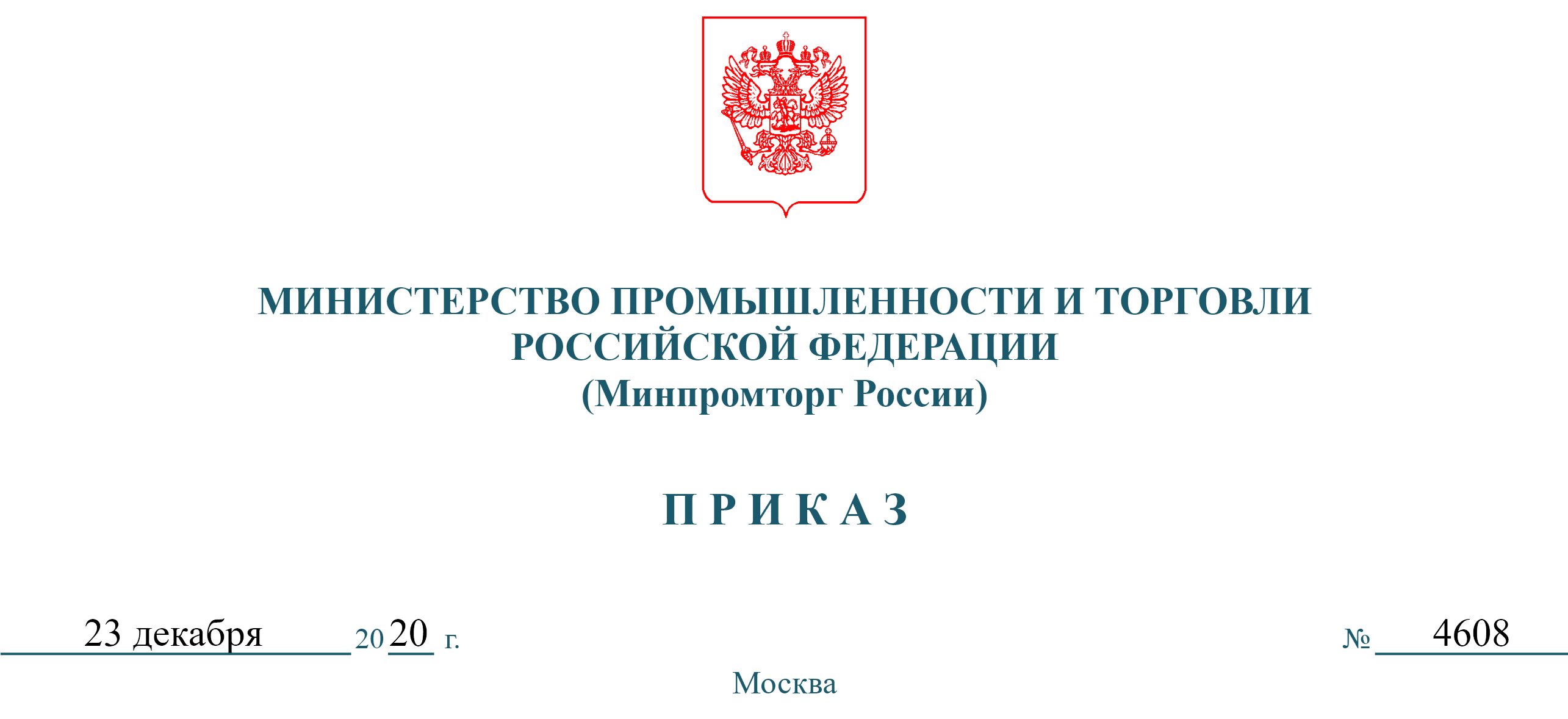 